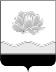 Российская ФедерацияКемеровская область Мысковский городской округСовет народных депутатов Мысковского городского округа(шестой созыв)Р Е Ш Е Н И Еот 30 апреля 2019г. № 21-нО внесении изменений в Генеральный план муниципального образования«Мысковский городской округ» Кемеровской области г. Мыски,утвержденный решением Мысковского городскогоСовета народных депутатов от 20.11.2008 № 9-нПринято Советом народных депутатовМысковского городского округа23 апреля 2019 годаВ соответствии со статьями 24-28 Градостроительного кодекса Российской Федерации, руководствуясь статьей 32 Устава Мысковского городского округа, учитывая итоговые документы публичных слушаний (протокол от 20.02.2019г., заключение комиссии по проведению публичных слушаний от 27.02.2019г.), Совет народных депутатов Мысковского городского округар е ш и л:1. Внести в Генеральный план муниципального образования «Мысковский городской округ» Кемеровской области г. Мыски, утвержденный решением Мысковского городского Совета народных депутатов от 20.11.2008 № 9-н (в редакции решений от 02.02.2016 № 12-н, от 30.05.2016 № 38-н, от 20.12.2016 № 84-н, от 21.06.2017 № 38-н, от 25.12.2017 № 64-н) (далее - Генеральный план) следующие изменения:1.1. Установить границы населенного пункта г. Мыски согласно каталогу координат поворотных точек:в соответствии с приложением 1 к настоящему решению.1.2. Установить границы населенного пункта пос. Аксас согласно каталогу координат поворотных точек:в соответствии с приложением 2 к настоящему решению.1.3. Установить границы населенного пункта пос. Балбынь согласно каталогу координат поворотных точек:в соответствии с приложением 3 к настоящему решению.1.4. Установить границы населенного пункта пос. Березовый согласно каталогу координат поворотных точек:в соответствии с приложением 4 к настоящему решению.1.5. Установить границы населенного пункта пос. Берензас согласно каталогу координат поворотных точек:в соответствии с приложением 5 к настоящему решению.1.6. Установить границы населенного пункта пос. Бородино согласно каталогу координат поворотных точек:в соответствии с приложением 6 к настоящему решению.1.7. Установить границы населенного пункта пос. Казас согласно каталогу координат поворотных точек:в соответствии с приложением 7 к настоящему решению.1.8. Установить границы населенного пункта пос. Камешек согласно каталогу координат поворотных точек:в соответствии с приложением 8 к настоящему решению.1.9. Установить границы населенного пункта пос. Кольчезас согласно каталогу координат поворотных точек:в соответствии с приложением 9 к настоящему решению.1.10. Установить границы населенного пункта пос. Подобас согласно каталогу координат поворотных точек:в соответствии с приложением 10 к настоящему решению.1.11. Установить границы населенного пункта пос. Сельхоз согласно каталогу координат поворотных точек:в соответствии с приложением 11 к настоящему решению.1.12. Установить границы населенного пункта пос. Тоз согласно каталогу координат поворотных точек:в соответствии с приложением 12 к настоящему решению.1.13. Установить границы населенного пункта пос. Тутуяс согласно каталогу координат поворотных точек:в соответствии с приложением 13 к настоящему решению.1.14. Установить границы населенного пункта пос. Чуазас согласно каталогу координат поворотных точек:в соответствии с приложением 14 к настоящему решению.1.15. Установить границы населенного пункта пос. Чувашка согласно каталогу координат поворотных точек:в соответствии с приложением 15 к настоящему решению.2. В графическую часть Генерального плана внести следующие изменения:2.1. Определить функциональную зону «территория одноэтажной застройки» в районе пос. Кольчезас от южной точки земельного участка с кадастровым номером 42:29:0801001:69 (точка 1) на северо-запад на расстояние 99 метров (точка 2), на северо-запад на расстояние 213 метров (точка 3), на север на расстояние 358 метров (точка 4), на северо-запад на расстояние 210 метров (точка 5), на северо-восток на расстояние 155 метров (точка 6), на юго-восток на расстояние 512 метров (точка 7), на юго-восток на расстояние 258 метров (точка 8), на юго-запад на расстояние 95 метров (точка 9), на юго-запад до  южной точки земельного участка с кадастровым номером 42:29:0801001:69 на расстояние 60 метров (до точки 1), общей площадью 13 га, согласно приложениям 16, 27 к настоящему решению.2.2. Увеличить границы функциональной зоны «территория одноэтажной застройки» за счет функциональных зон «территория одноэтажной застройки на первую очередь строительства», «общеобразовательные школы (перспектива)» и «детские сады (перспектива)» в районе ул. Российская от северной точки земельного участка с кадастровым номером 42:29:0101026:1534 (точка 1) на юго-восток на расстояние 261 метр (точка 2), на северо-восток на расстояние 47 метров (точка 3), на юго-восток на расстояние 120 метров (точка 4), на юго-запад на расстояние 41 метр (точка 5), на юго-восток на расстояние 584 метра (точка 6), на юго-запад на расстояние 39 метров (точка 7), на северо-запад на расстояние 205 метров (точка 8), на юго-запад на расстояние 241 метр (точка 9), на северо-запад на расстояние 27 метров (точка 10), на северо-восток на расстояние 263 метра (точка 11), на северо-запад на расстояние 65 метров (точка 12), на северо-запад на расстояние 628 метров (точка 13), на юго-запад на расстояние 124 метра (точка 14), на северо-запад на расстояние 38 метров (точка 15), на северо-восток до северной точки земельного участка с кадастровым номером 42:29:0101026:1534 на расстояние 166 метров (до точки 1), общей площадью 6,01 га, согласно приложениям 17, 27 к настоящему решению.2.3. Увеличить функциональной зоны «территория одноэтажной застройки» в районе ул. Узкоколейная и ул. Почтовая от южной точки земельного участка с кадастровым номером 42:29:0102004:391 (точка 1) на северо-восток на расстояние 58 метров (точка 2), на юго-восток на расстояние 20 метров (точка 3), на северо-восток на расстояние 250 метров (точка 4), на юго-восток на расстояние 69 метров (точка 5), на северо-восток на расстояние 350 метров (точка 6), на северо-запад на расстояние 8 метров (точка 7), на северо-восток на расстояние 65 метров (точка 8), на северо-запад на расстояние 53 метра (точка 9), на северо-восток на расстояние 68 метров (точка 10), на юго-восток на расстояние 147 метров (точка 11), на юго-запад на расстояние 8 метров (точка 12), на юго-восток на расстояние 70 метров (точка 13), на юго-запад на расстояние 41 метр (точка 14), на северо-запад на расстояние 13 метров (точка 15), на юго-запад на расстояние 108 метров (точка 16), на юго-восток на расстояние 17 метров (точка 17), на юг на расстояние 78 метров (точка 18), на юго-восток на расстояние 33 метра (точка 19), на юго-запад на расстояние 10 метров (точка 20), на запад на расстояние 63 метра (точка 21), на юг на расстояние 104 метра (точка 22), на юго-восток на расстояние 62 метра (точка 23), на юго-запад на расстояние 130 метров (точка 24), на юго-восток на расстояние 28 метров (точка 25), на юго-запад на расстояние 80 метров (точка 26), на запад на расстояние 85 метров (точка 27), на юго-запад на расстояние 95 метров (точка 28), на северо-запад на расстояние 180 метров (точка 29), на северо-запад до южной точки земельного участка с кадастровым номером 42:29:0102004:391 на расстояние 110 метров (до точки 1), общей площадью 19,83 га, согласно приложениям 18, 27 к настоящему решению.2.4. Увеличить границы функциональной зоны «территория одноэтажной застройки» в районе ул. Молодежная в пос. Бородино от южной точки земельного участка с кадастровым номером 42:09:2202002:69 (точка 1) на юго-запад на расстояние 32 метра (точка 2), на юго-запад на расстояние 70 метров (точка 3), на северо-запад на расстояние 288 метров (точка 4), на северо-восток на расстояние 36 метров (точка 5), на северо-восток на расстояние 29 метров (точка 6), на юго-восток на расстояние 23 метра (точка 7), на юго-запад на расстояние 9 метров (точка 8), на юго-восток на расстояние 17 метров (точка 9), на юго-восток на расстояние 41 метр (точка 10), на юго-восток до южной точки земельного участка с кадастровым номером 42:09:2202002:69 на расстояние 217 метров (до точки 1), общей площадью 2,4 га, согласно приложениям 19, 27 к настоящему решению.2.5. Определить функциональную зону «территория одноэтажной застройки», состоящую из двух контуров, севернее пос. Берензас:1) первый контур: от восточной точки земельного участка с кадастровым номером 42:09:2202004:74 (точка 1) на северо-запад на расстояние 102 метра (точка 2), на северо-восток на расстояние 487 метров (точка 3), на северо-запад на расстояние 215 метров (точка 4), на северо-восток вдоль полосы проезжей части на расстояние 235 метров (точка 5), на северо-восток на расстояние 809 метров (точка 6), на юго-запад на расстояние 1099 метров (точка 7), на северо-запад до восточной точки земельного участка с кадастровым номером 42:09:2202004:74 на расстояние 102 метра (до точки 1), общей площадью 50,57 га, согласно приложениям 20, 27 к настоящему решению;2) второй контур: от южной точки земельного участка с кадастровым номером 42:09:2202004:81 (точка 8) на юго-восток на расстояние 105 метров (точка 9), на юго-запад на расстояние 73 метра (точка 10), на юг на расстояние 237 метров (точка 11), на юго-запад на расстояние 76 метров (точка 12), на юго-запад на расстояние 802 метра (точка 13), на северо-восток вдоль полосы проезжей части на расстояние 755 метров (точка 14), на юго-восток до южной точки земельного участка с кадастровым номером 42:09:2202004:81 на расстояние 444 метра (до точки 8), общей площадью 34 га, согласно приложениям 20, 27 к настоящему решению.2.6. Определить функциональную зону «территория одноэтажной застройки» в районе ТУ ЗЖБК от восточной точки земельного участка с кадастровым номером 42:09:2202004:72 (точка 1) на северо-запад по границе земельного участка с кадастровым номером 42:09:2202004:72 на расстояние 227 метров (точка 2), на северо-восток на расстояние 217 метров (точка 3), на северо-восток на расстояние 46 метров (точка 4), на юго-восток на расстояние 299 метров (точка 5), на юго-восток на расстояние 211 метров (точка 6), на юго-запад на расстояние 194 метра (точка 7), на юго-запад на расстояние 123 метра (точка 8), на северо-запад на расстояние 56 метров (точка 9), на северо-запад на расстояние 149 метров (точка 10), на юго-запад на расстояние 61 метр (точка 11), на юго-восток на расстояние 147 метров (точка 12), на юго-запад на расстояние 324 метра (точка 13), на северо-запад на расстояние 33 метра (точка 14), на юго-запад на расстояние 15 метров (точка 15), на северо-запад на расстояние 49 метров (точка 16), на юго-запад на расстояние 127 метров (точка 17), на юго-восток на расстояние 17 метров (точка 18), на юго-запад на расстояние 99 метров (точка 19), на северо-восток на расстояние 36 метров (точка 20), на северо-запад на расстояние 36 метров (точка 21), на юго-запад на расстояние 28 метров (точка 22), на северо-запад на расстояние 23 метра (точка 23), на юго-запад на расстояние 50 метров (точка 24), на юго-восток на расстояние 33 метра (точка 25), на юго-запад на расстояние 34 метра (точка 26), на северо-запад вдоль областной трассы Ленинск-Кузнецкий – Новокузнецк – Междуреченск на расстояние 305 метров (точка 27), на северо-восток до границы земельного участка с кадастровым номером 42:09:2202004:72 на расстояние 234 метра (точка 28), на северо-восток по границе земельного участка с кадастровым номером 42:09:2202004:72 до восточной точки земельного участка с кадастровым номером 42:09:2202004:72 на расстояние 499 метров (до точки 1), общей площадью 30,6 га, согласно приложениям 21, 27 к настоящему решению.2.7. Определить функциональную зону «территория одноэтажной застройки» в районе АЗС «Лукойл» от южной точки земельного участка с кадастровым номером 42:09:2202004:99 (точка 1) на северо-восток на расстояние 343 метра (точка 2), на юго-восток на расстояние 102 метра (точка 3), на северо-восток на расстояние 329 метров (точка 4), на юго-восток на расстояние 385 метров (точка 5), на юго-запад на расстояние 118 метров (точка 6), на юг на расстояние 46 метров (точка 7), на юго-запад на расстояние 568 метров (точка 8), на юго-запад на расстояние 23 метра (точка 9), на юго-запад на расстояние 62 метра (точка 10), на северо-запад на расстояние 283 метра (точка 11), на северо-восток на расстояние 311 метров (точка 12), на северо-запад на расстояние 136 метров (точка 13), на юго-запад на расстояние 301 метр (точка 14), на северо-запад до южной точки земельного участка с кадастровым номером 42:09:2202004:99 на расстояние 156 метров (до точки 1), общей площадью 33,4 га, согласно приложениям 22, 27 к настоящему решению.2.8. Определить границы функциональной зоны «гаражи» в районе гаражного общества «Ротор» от восточной точки земельного участка с кадастровым номером 42:29:0101002:1511 (точка 1) на юго-запад на расстояние 23 метра (точка 2), на северо-запад вдоль областной трассы Ленинск-Кузнецкий – Новокузнецк – Междуреченск на расстояние 97 метров (точка 3), на север на расстояние 56 метров (точка 4), на северо-запад на расстояние 11 метров (точка 5), на северо-восток на расстояние 8 метров (точка 6), на юго-восток на расстояние 144 метра (точка 7), на юго-запад до восточной точки земельного участка с кадастровым номером 42:29:0101002:1511 на расстояние 2 метра (до точки 1), общей площадью 0,49 га, согласно приложениям 23, 27 к настоящему решению.2.9. Определить границы функциональной зоны «территории промышленных предприятий» севернее перегона «Мыски-Томусинская 44 км» от точки с координатами X 445845,86 и Y 2251263,89 (точка 1) на юго-восток на расстояние 95 метров (точка 2), на юго-запад на расстояние 528 метров (точка 3), на юг на расстояние 167 метров (точка 4), на юго-восток на расстояние 65 метров (точка 5), на северо-запад на расстояние 649 метров (точка 6), на северо-восток вдоль автомобильной дороги до точки с координатами X 445845,86 и Y 2251263,89 на расстояние 1016 метров (до точки 1), общей площадью 25,2 га, согласно приложениям 24, 27 к настоящему решению.2.10. Определить границы функциональной зоны «территории промышленных предприятий» в районе горных разработок АО «Междуречье» от восточной точки земельного участка с кадастровым номером 42:09:3607001:52 (точка 1), на юго-запад по границе Мысковского городского округа на расстояние 20790 метров (точка 2), на северо-восток на расстояние 210 метров (точка 3), на северо-запад на расстояние 390 метров (точка 4), на северо-восток на расстояние 300 метров (точка 5), на северо-запад на расстояние 450 метров (точка 6), на северо-восток по границе земельного участка с кадастровым номером 42:09:3607001:44 на расстояние 1410 метров (точка 7), на северо-запад по границе земельного участка с кадастровым номером 42:09:3607001:44 на расстояние 1490 метров (точка 8), на север на расстояние 80 метров (точка 9), на северо-восток на расстояние 350 метров (точка 10), на северо-запад на расстояние 230 метров (точка 11), на северо-восток по восточной границе существующей функциональной зоны "территории промышленных предприятий" на расстояние 10430 метров (точка 12), на северо-восток по границе земельного участка с кадастровым номером 42:09:3607001:52 до восточной точки земельного участка с кадастровым номером 42:09:3607001:52 на расстояние 1950 метров (до точки 1), исключая земельные участки с кадастровыми номерами 42:09:3607001:46, 42:09:3607001:33, 42:09:3607001:53, 42:09:3607001:47, 42:09:3607001:54, общей площадью 2274,3 га, согласно приложениям 25, 27 к настоящему решению.2.11. Убрать обозначение санитарно-защитной зоны, равной 50 метров, от объекта (Мысковский автовокзал), находящегося по адресу: Кемеровская область, г. Мыски, ул. Олимпийская, 3, расположенного на земельном участке с кадастровым номером 42:29:0101001:649, согласно приложению 26 к настоящему решению.3. Настоящее решение направить главе Мысковского городского округа для подписания и официального опубликования.4. Настоящее решение вступает в силу со дня, следующего за днем его официального опубликования.5. Контроль за исполнением настоящего решения возложить на комитет Совета народных депутатов Мысковского городского округа по развитию городского хозяйства, экологии и промышленности (Шабалин С.А.). Председатель Совета народных депутатовМысковского городского округа			                	           Е.В. ТимофеевГлава Мысковского городского округа		                	               Д.Л. Иванов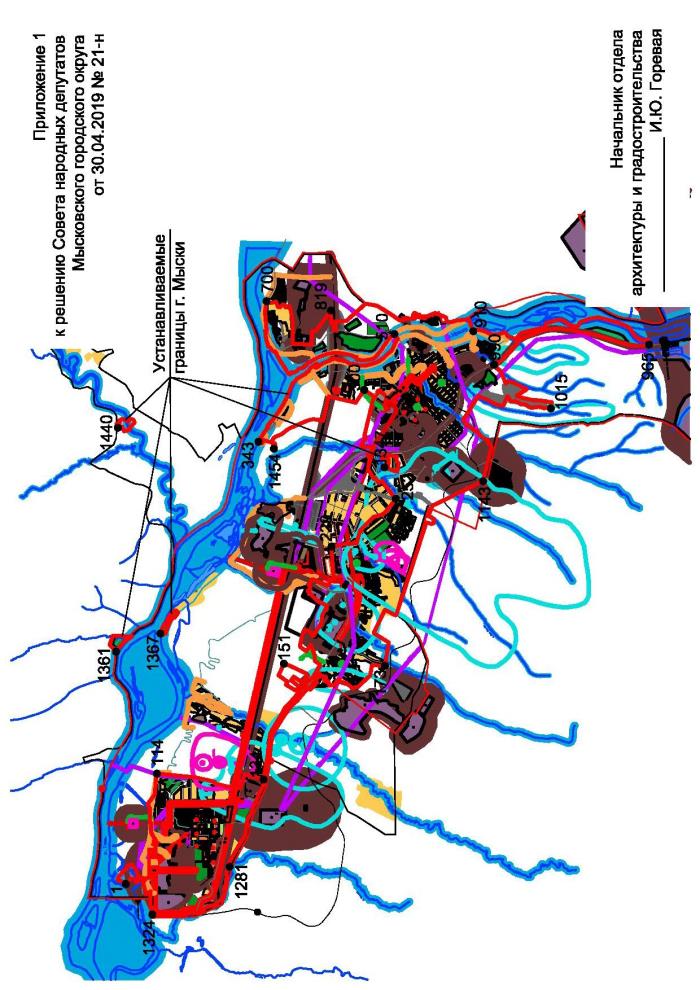 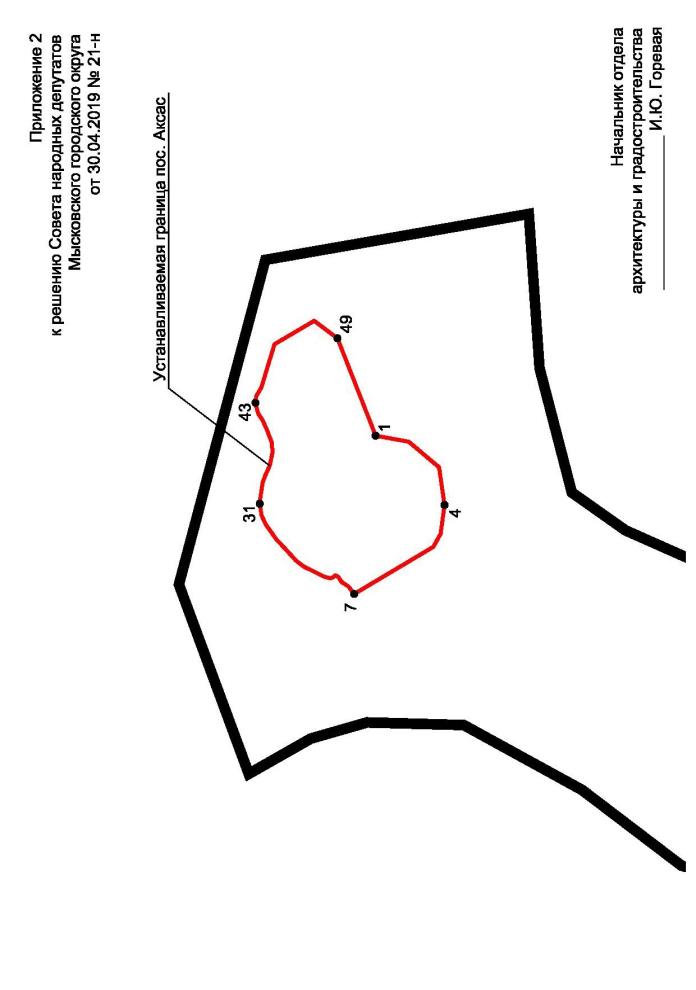 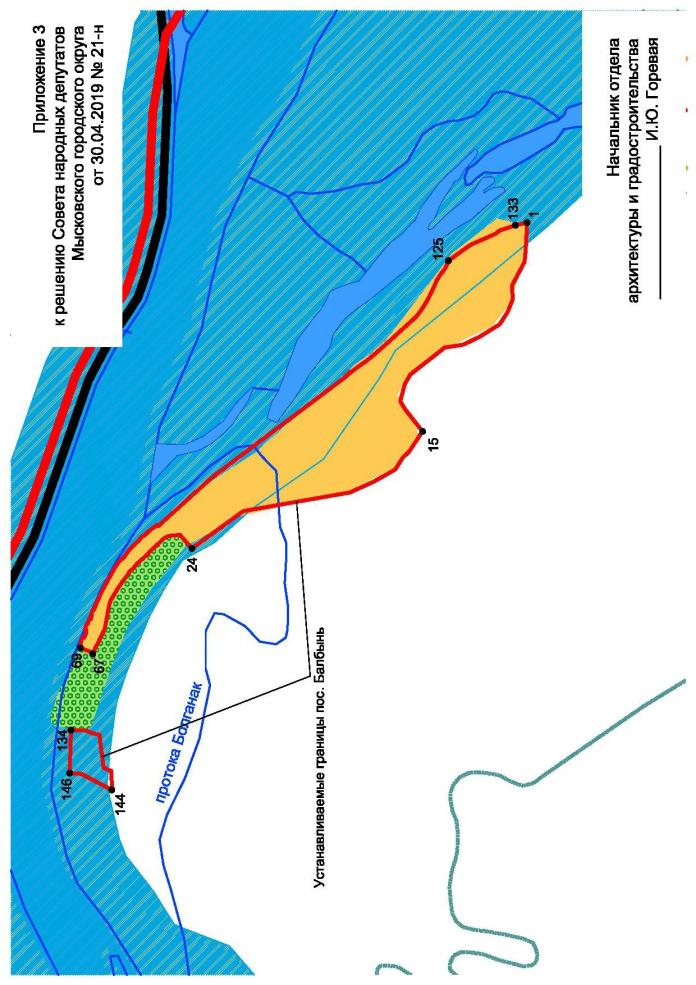 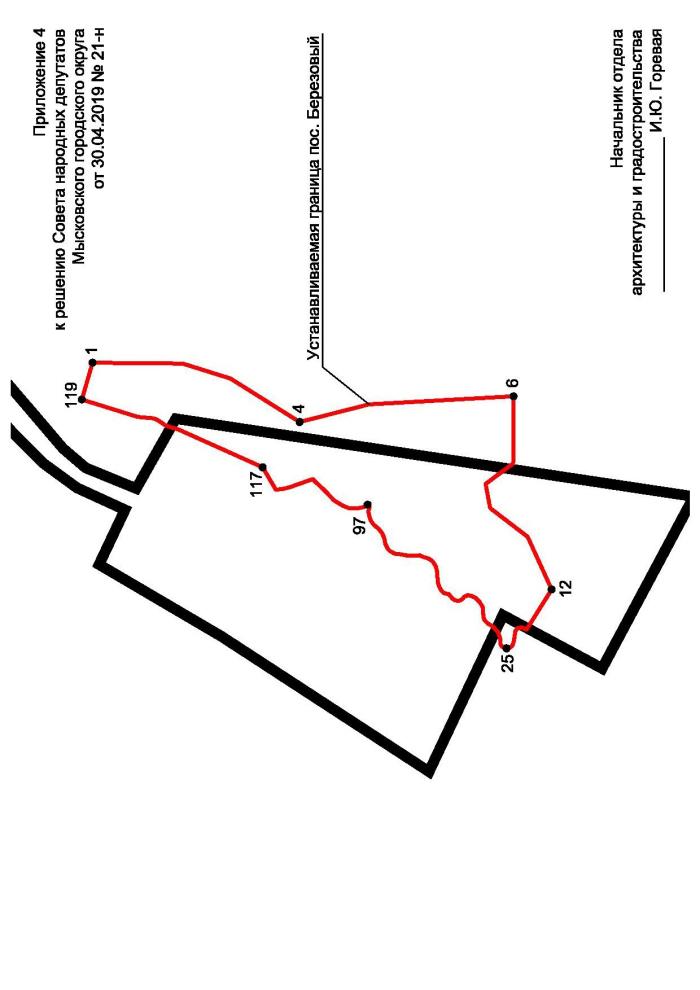 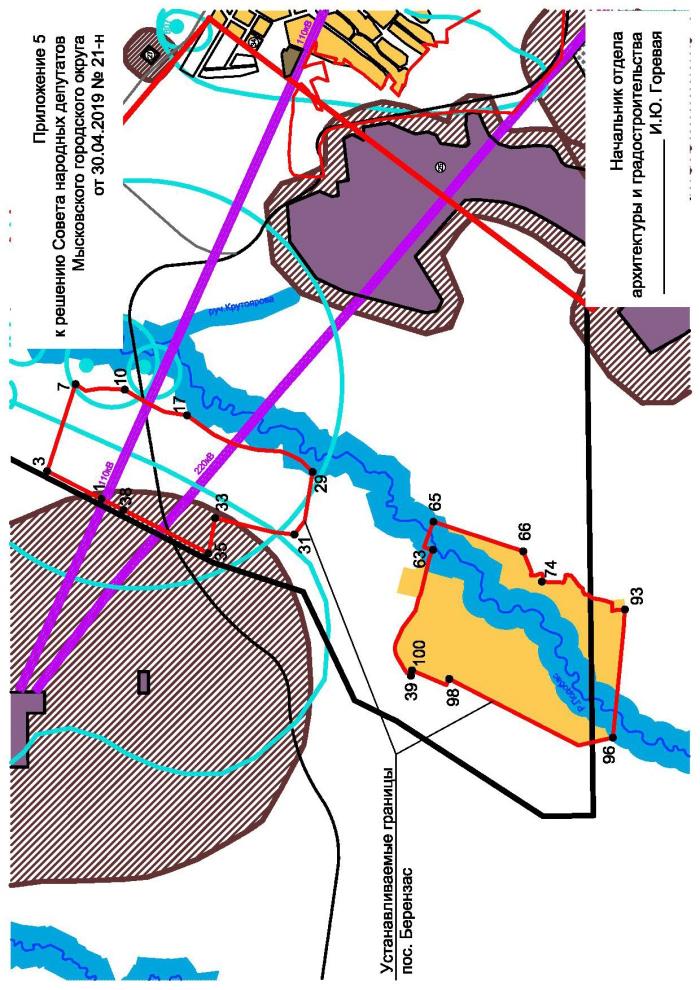 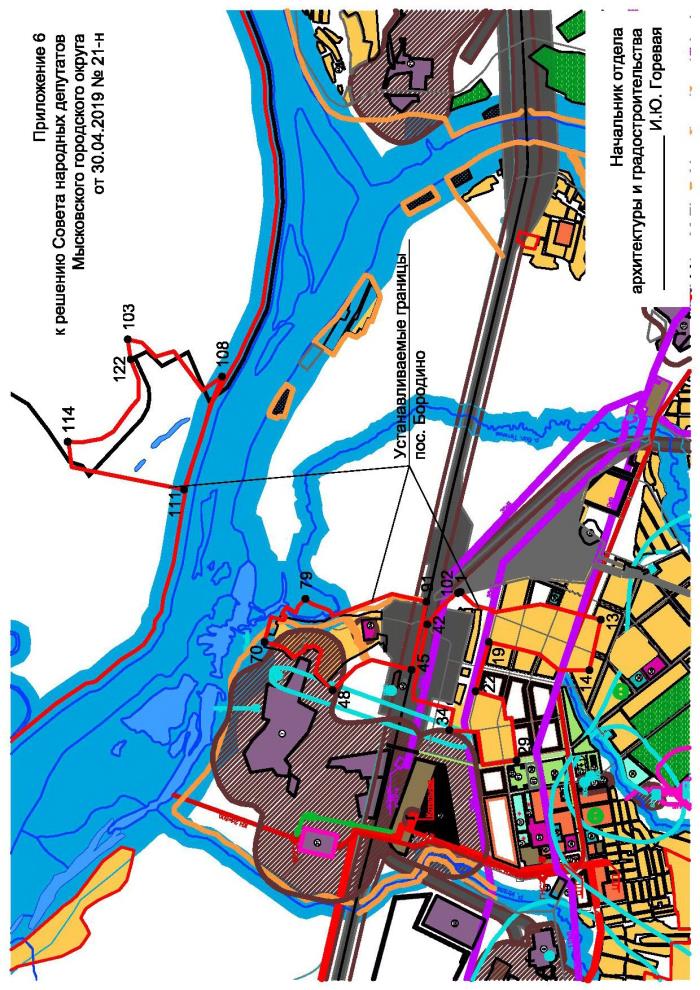 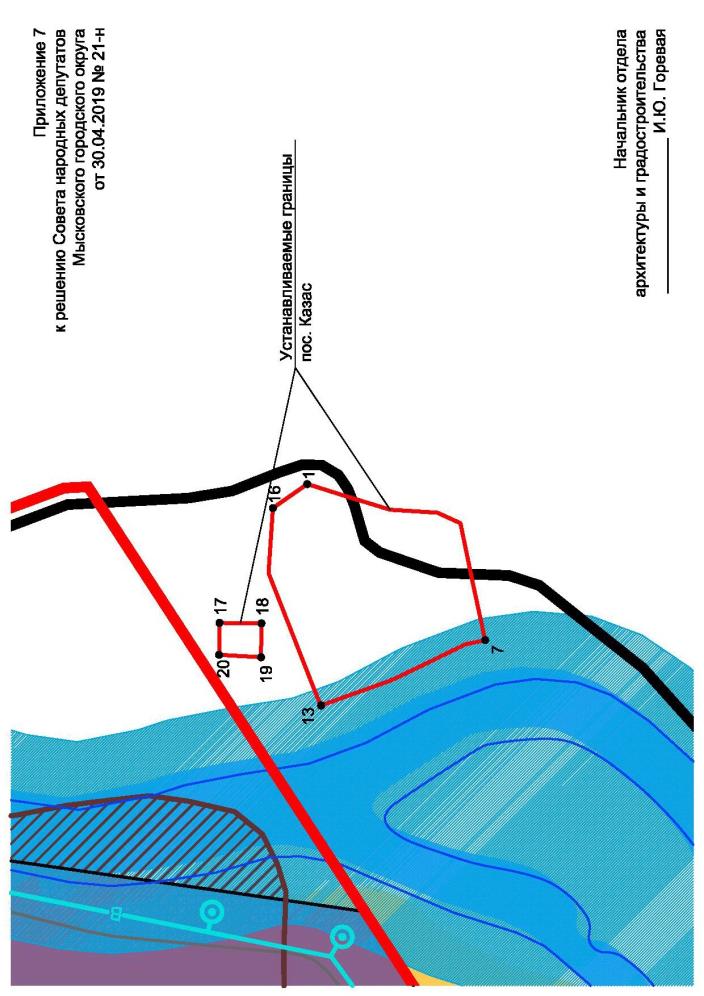 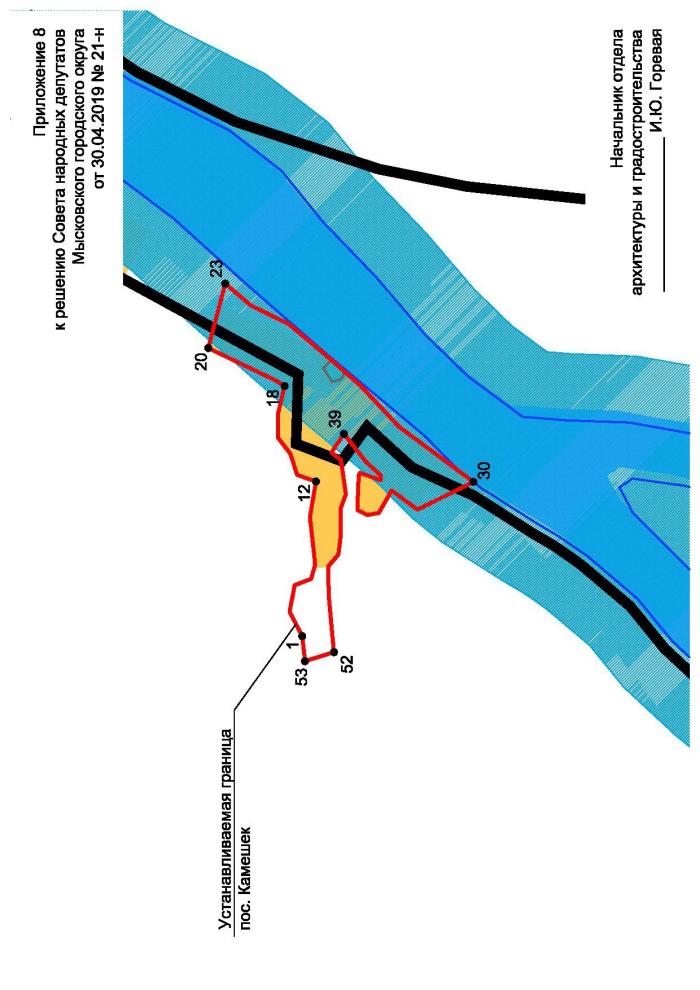 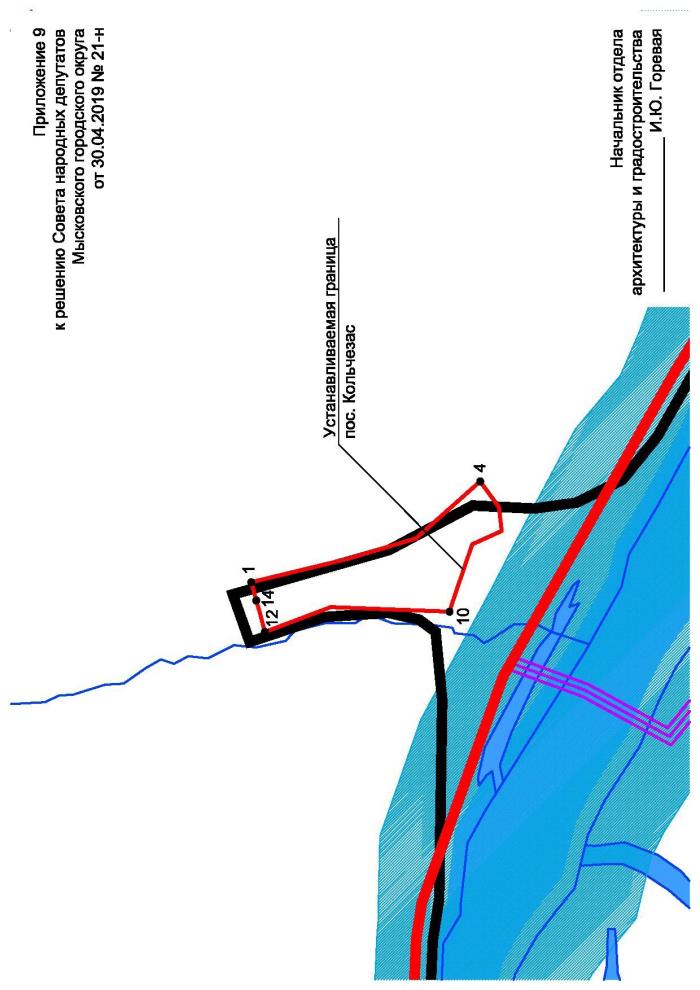 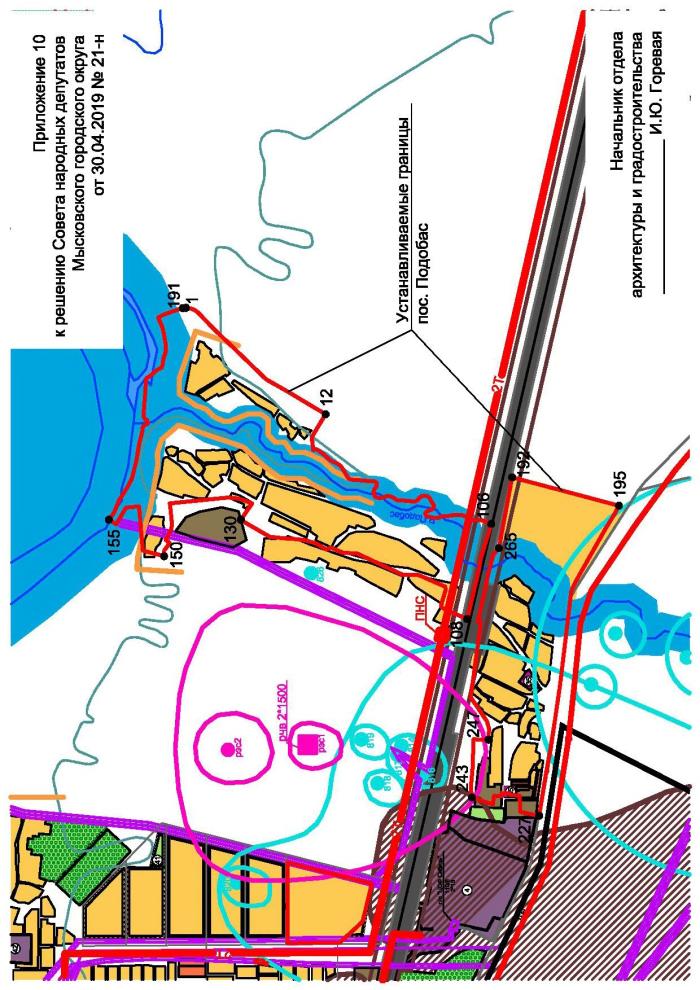 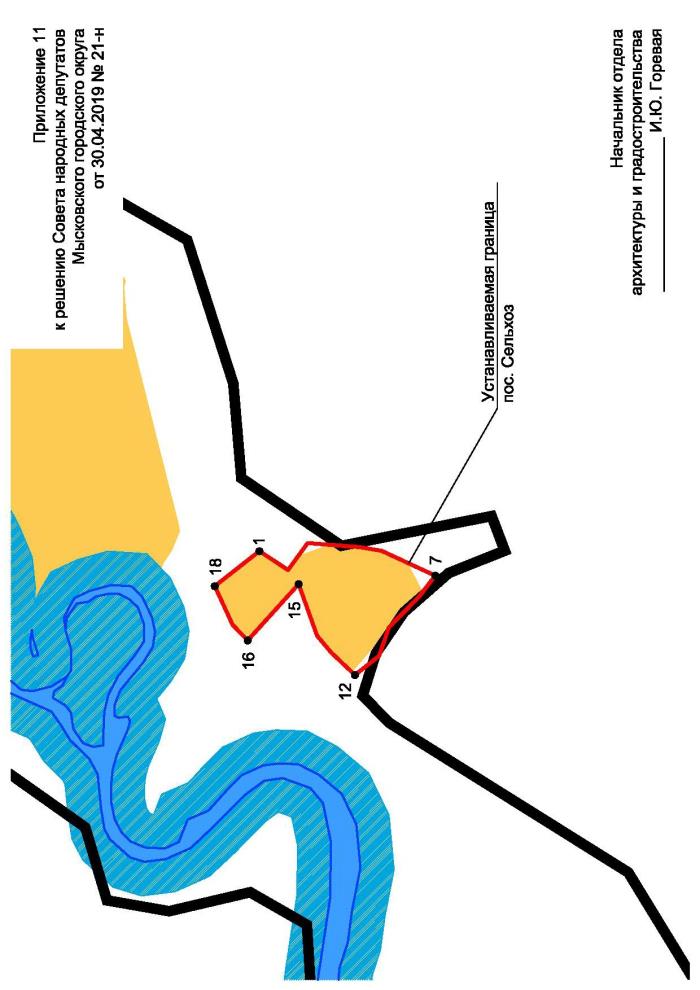 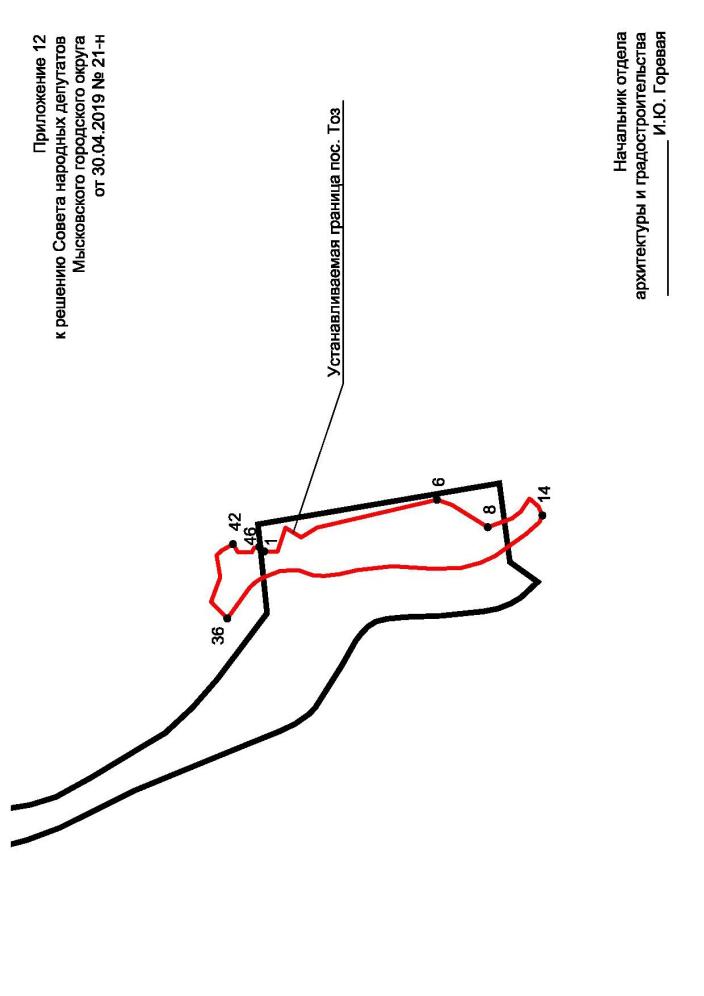 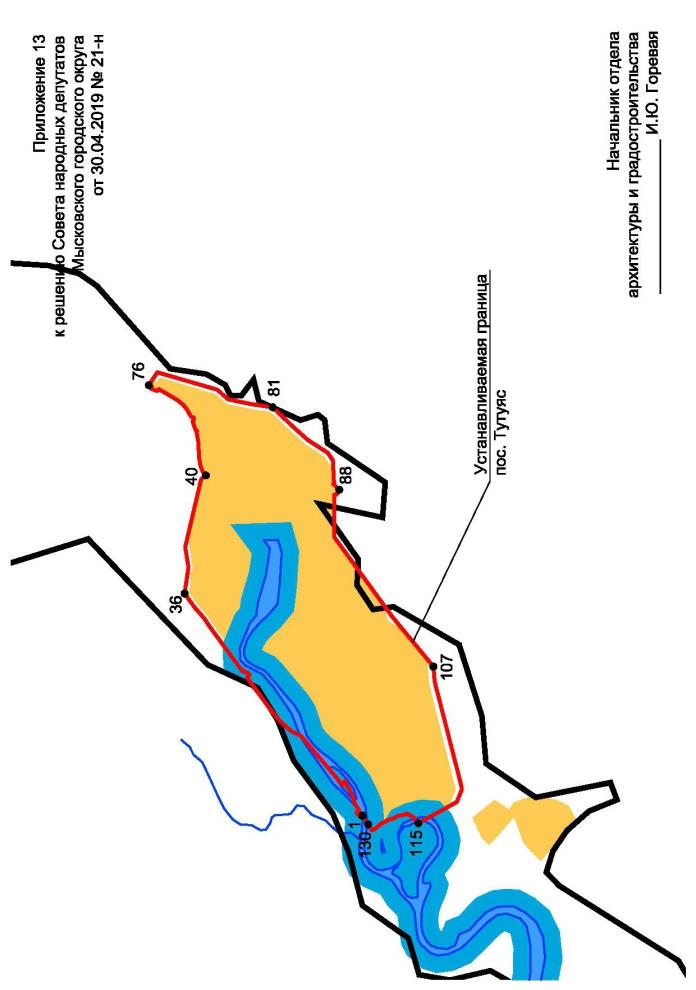 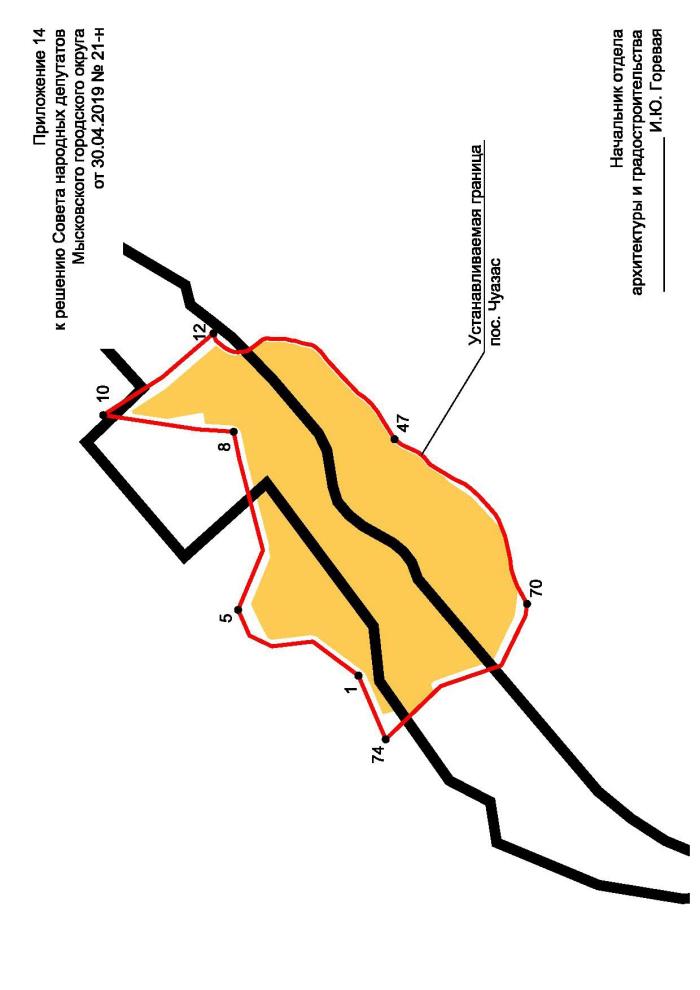 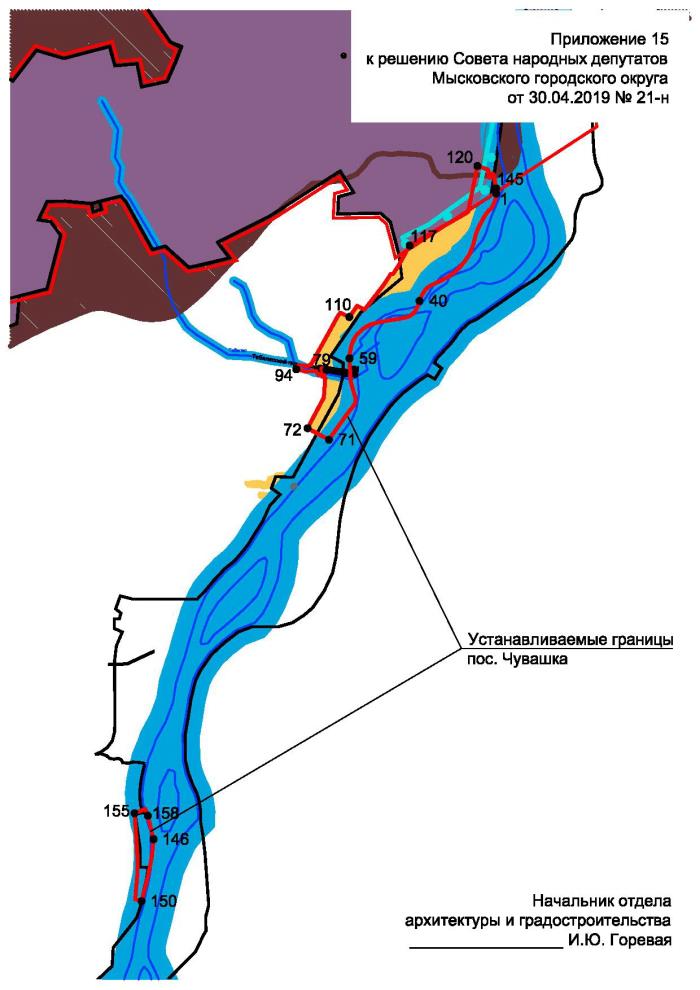 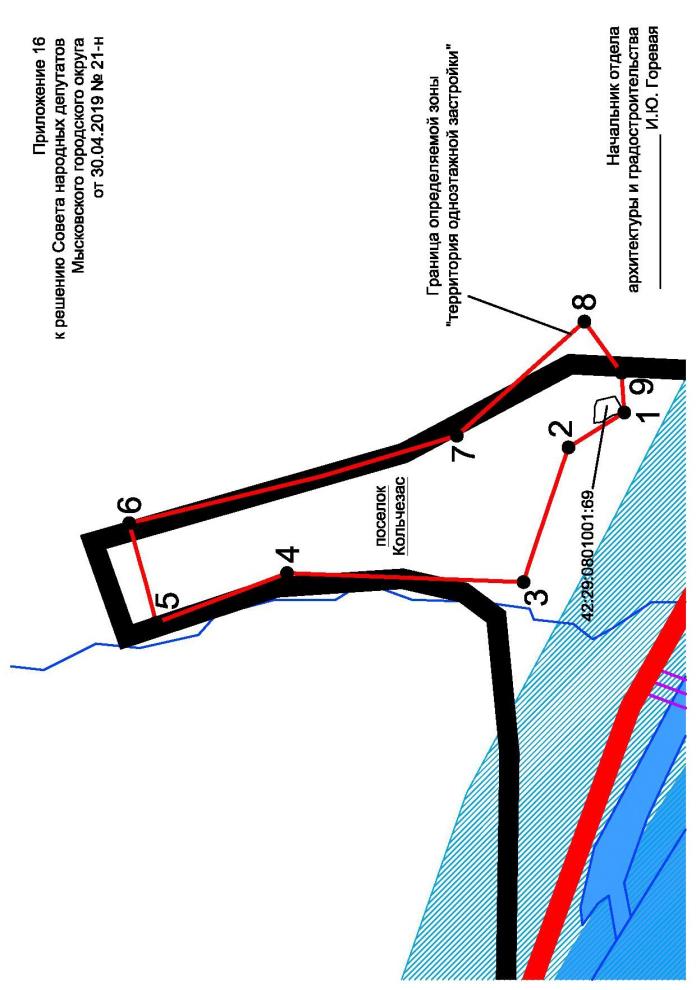 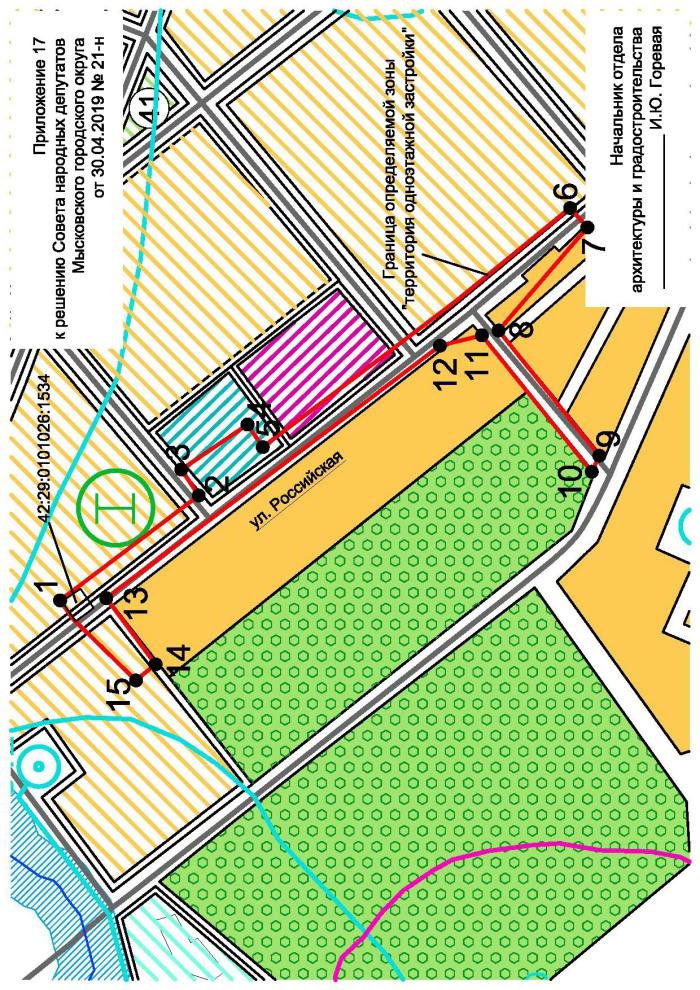 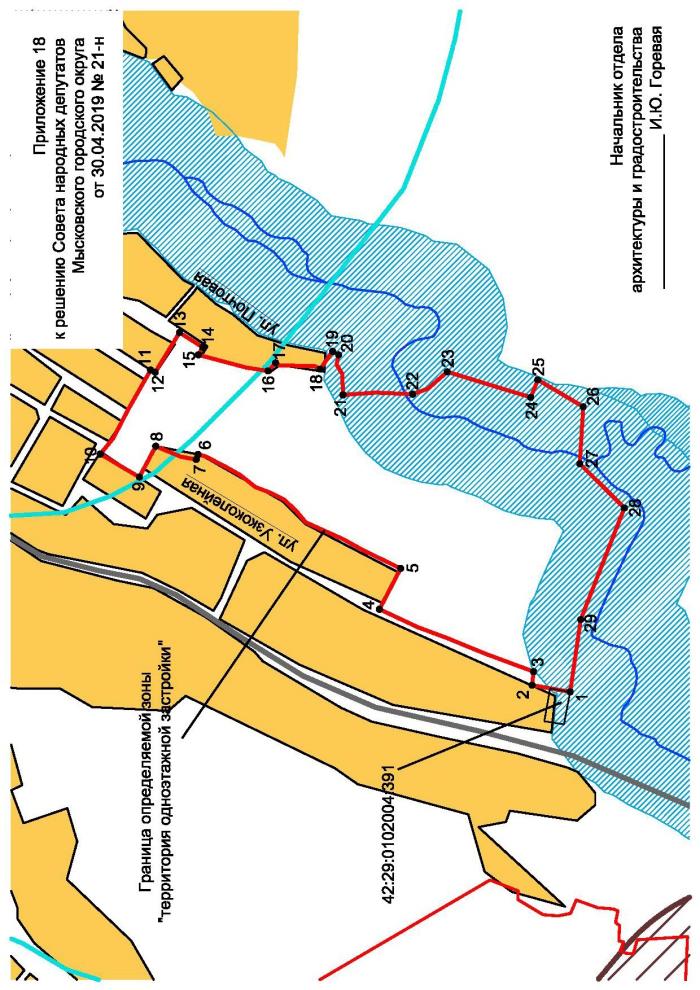 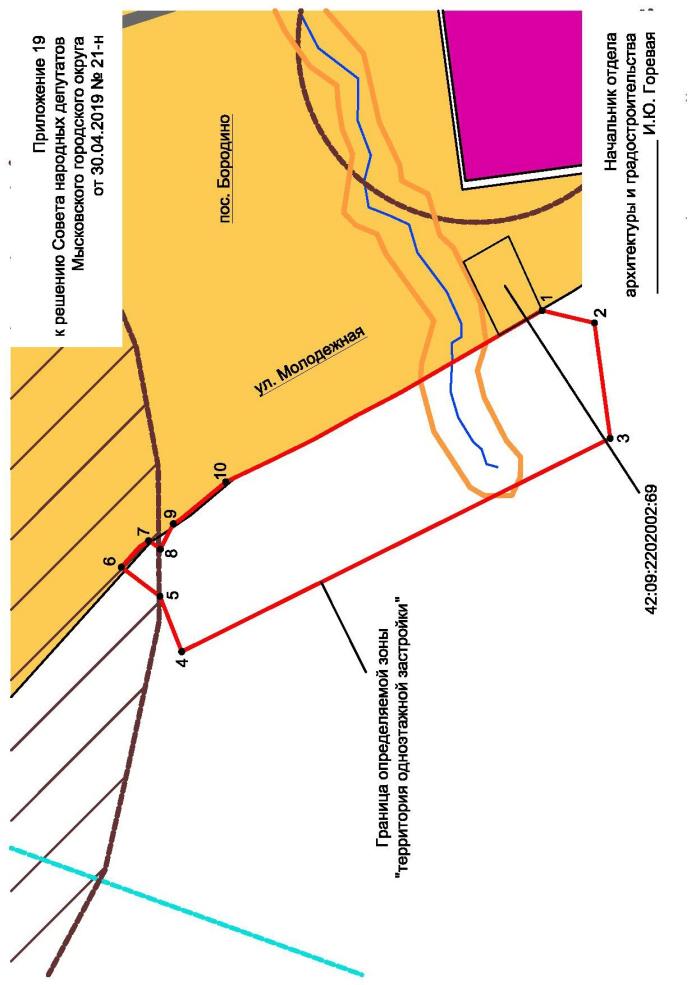 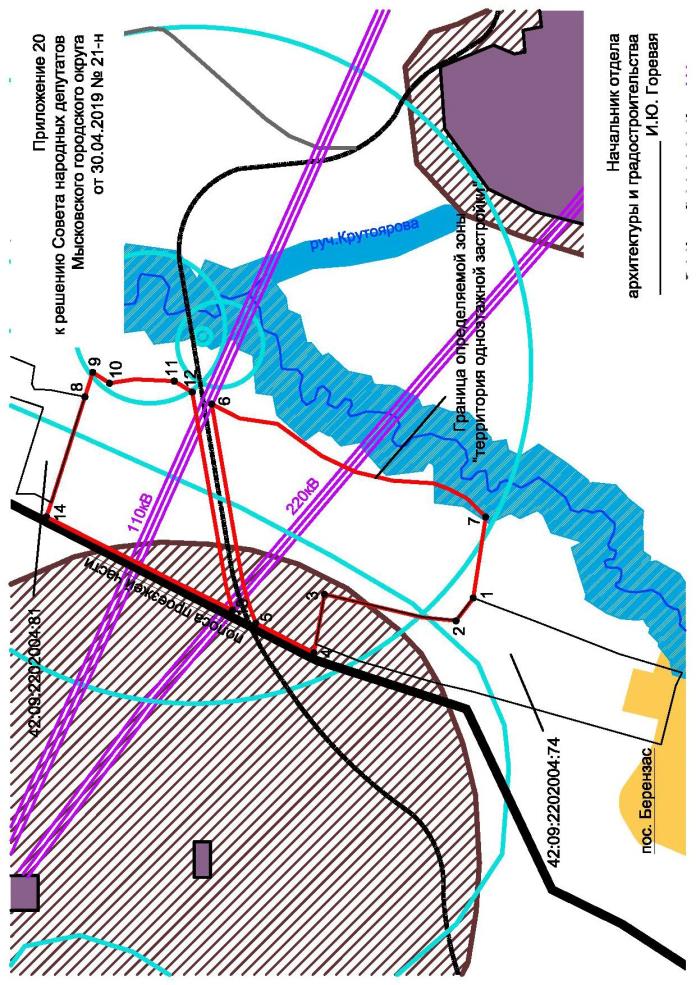 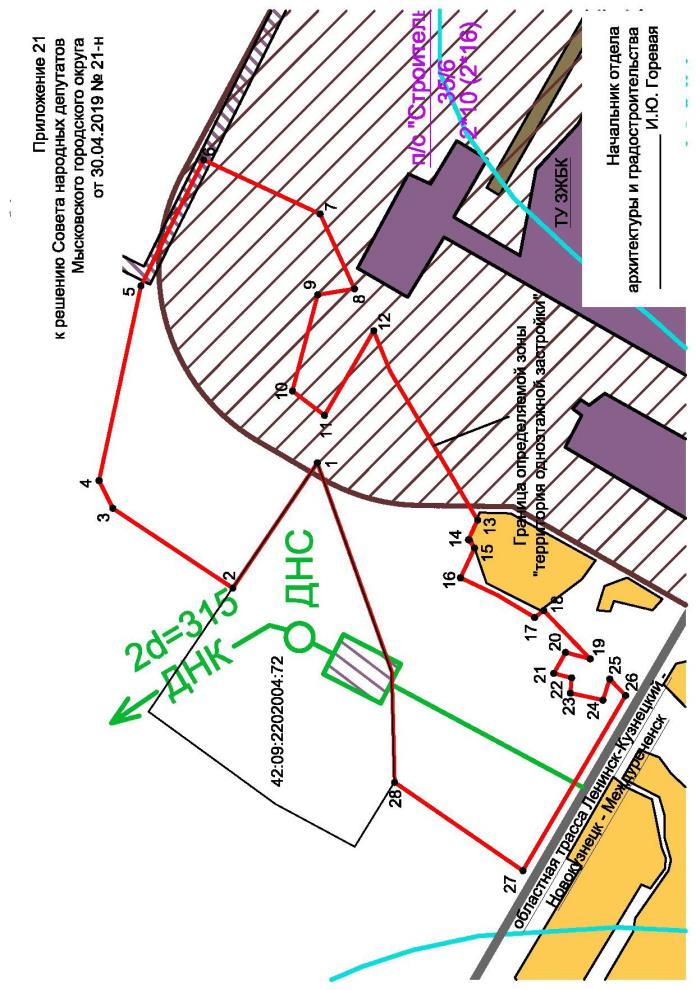 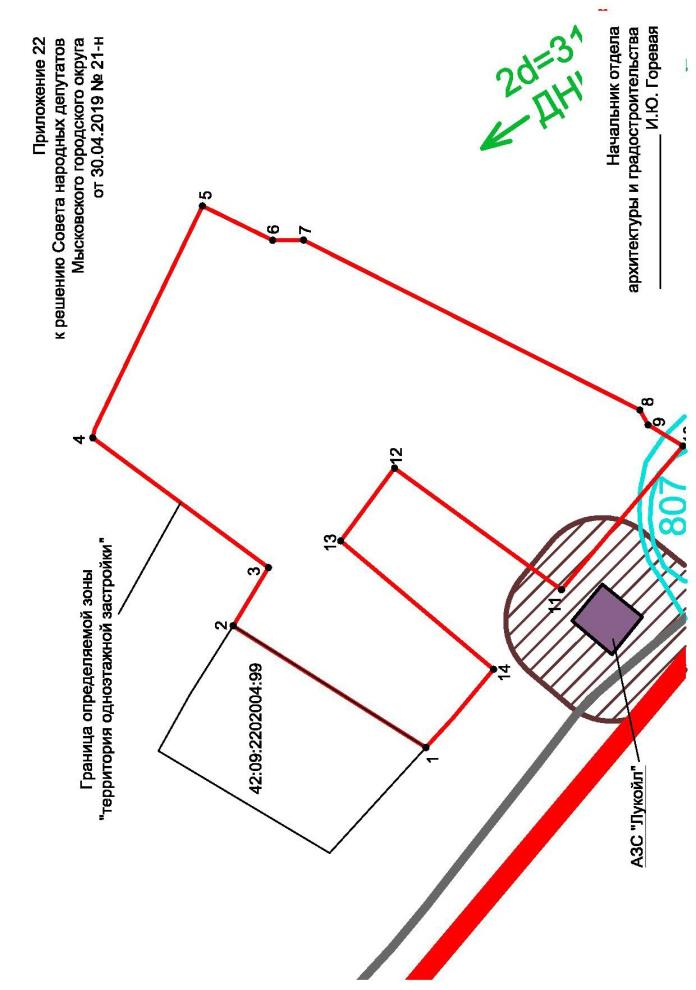 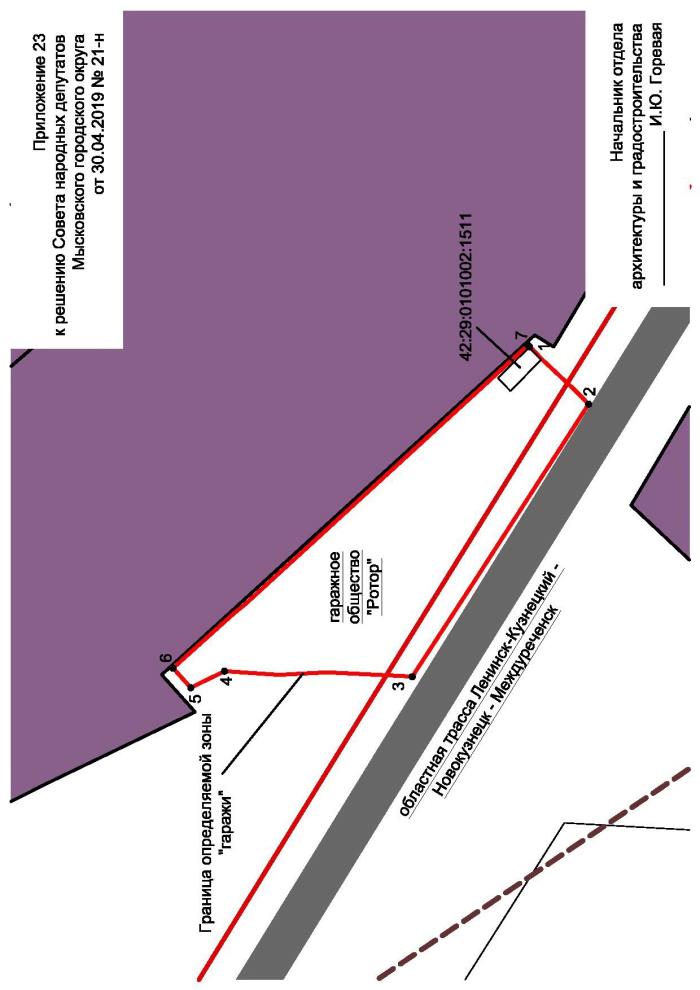 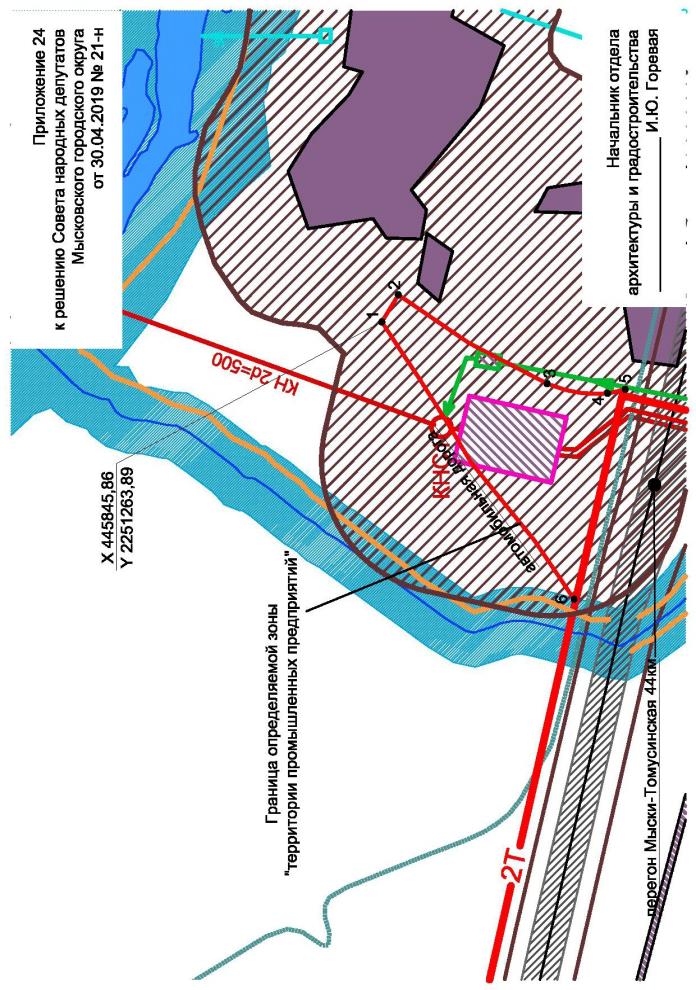 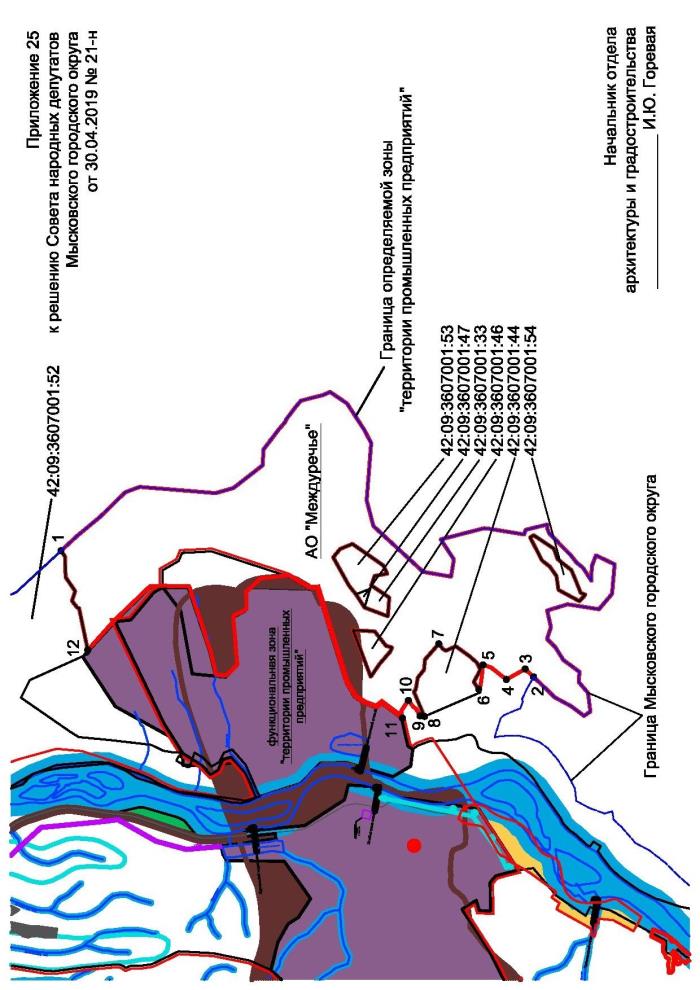 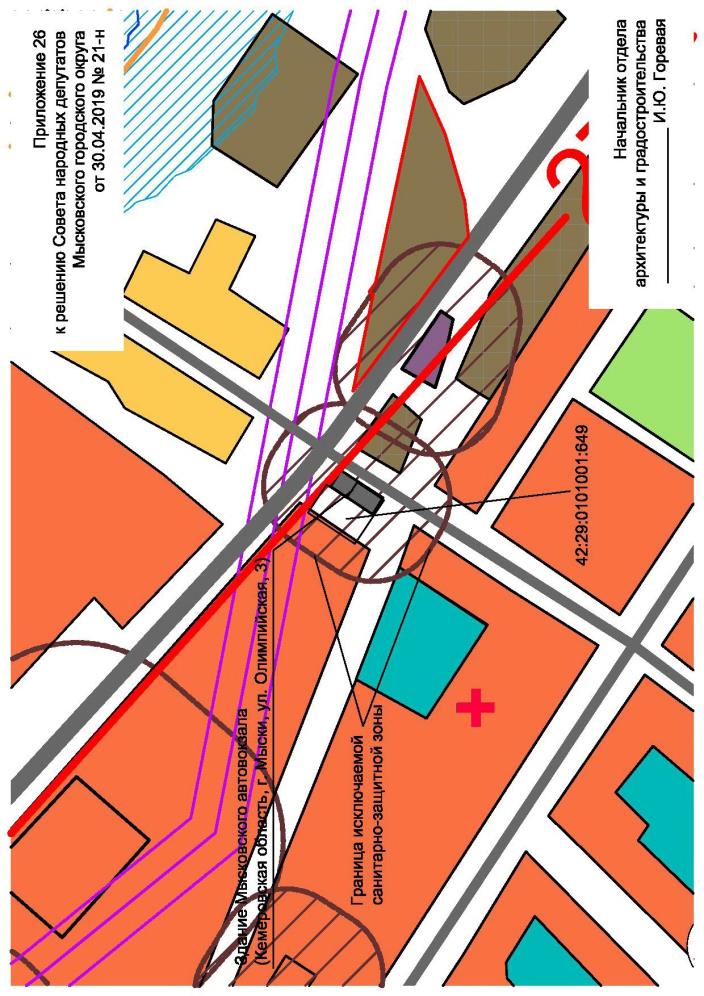 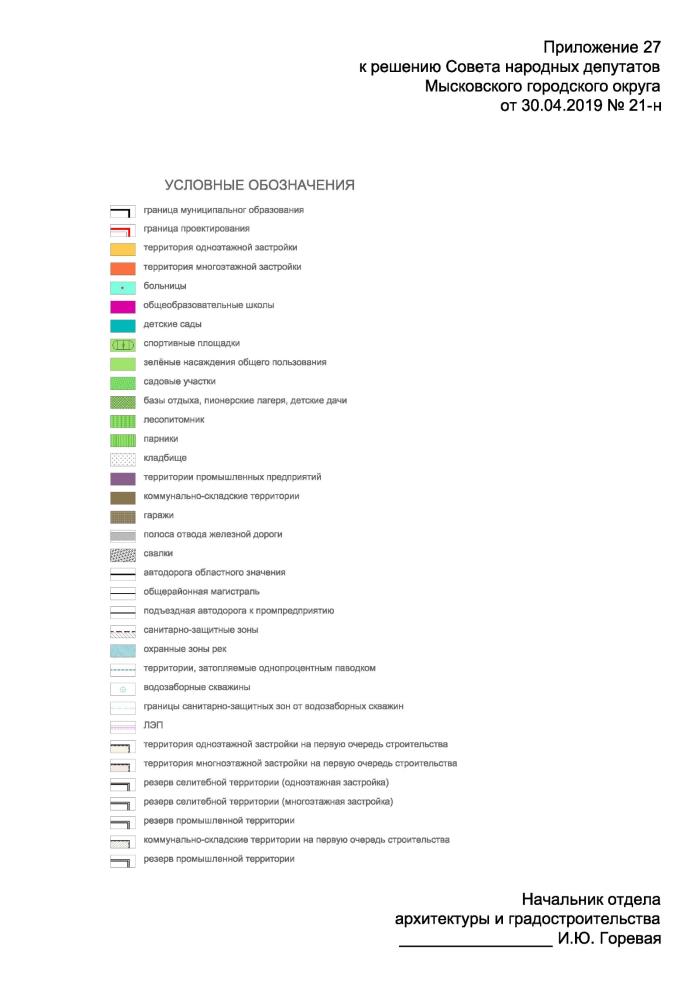 1. Система координат МСК-42	1. Система координат МСК-42	1. Система координат МСК-42	1. Система координат МСК-42	2. Сведения о характерных точках границ объекта землеустройства2. Сведения о характерных точках границ объекта землеустройства2. Сведения о характерных точках границ объекта землеустройства2. Сведения о характерных точках границ объекта землеустройстваОбозначениехарактерныхточек границКоординаты, мКоординаты, мXXY12231450120,33450120,332241706,322450155,67450155,672241732,923450183,49450183,492241766,544450254,86450254,862241797,565450259,29450259,292241799,676450353,84450353,842241812,697450353,61450353,612241860,738450328,63450328,632241918,609450194,20450194,202242086,3510450122,98450122,982242136,8911450058,24450058,242242178,6712450051,13450051,132242192,3113450054,65450054,652242207,7114450071,14450071,142242243,4815449925,59449925,592242297,3316449917,59449917,592242285,5617449873,82449873,822242217,6218449821,22449821,222242149,4819449798,98449798,982242108,8220449779,47449779,472242019,5321449769,70449769,702241979,4022449757,77449757,772241958,8023449723,07449723,072241922,6524449688,73449688,732241906,3825449668,99449668,992241895,5126449601,81449601,812241875,1427449546,03449546,032241829,2628449505,42449505,422241843,2629449474,24449474,242241870,3030449465,40449465,402241859,9631449442,57449442,572241868,9532449411,81449411,812241879,3433449412,26449412,262241915,1834449411,73449411,732241966,3035449414,80449414,802241996,2436449412,57449412,572242111,4437449410,66449410,662242210,8938449410,32449410,322242228,3639449410,16449410,162242236,4440449409,75449409,752242253,9441449408,93449408,932242288,8342449408,04449408,042242326,4243449406,62449406,622242386,7644449398,75449398,752242721,2845449334,72449334,722242720,0846449328,54449328,542242719,9847449253,75449253,752242718,5648449256,46449256,462242538,6049449207,34449207,342242539,0950449207,18449207,182242546,3551449207,20449207,202242547,1952449207,10449207,102242558,3553449207,11449207,112242559,1554449207,09449207,092242569,3755449207,09449207,092242570,2156449207,06449207,062242580,3857449207,04449207,042242581,2358449206,95449206,952242590,3059449206,95449206,952242591,1060449206,56449206,562242602,3161449206,56449206,562242603,1162449206,80449206,802242611,5163449209,91449209,912242611,4464449209,76449209,762242619,3865449206,63449206,632242619,5166449206,70449206,702242644,2767449206,69449206,692242645,0768449206,59449206,592242654,2469449206,61449206,612242655,0570449206,53449206,532242672,2371449206,57449206,572242673,0472449206,71449206,712242683,2673449206,66449206,662242685,8274449206,49449206,492242695,4375449206,49449206,492242696,2276449206,45449206,452242712,3577449206,44449206,442242713,1578449206,50449206,502242728,4179449206,47449206,472242729,2180449206,47449206,472242739,0381449209,39449209,392242739,1182449209,31449209,312242748,7483449206,24449206,242242748,6484449206,04449206,042242750,4585449206,15449206,152242767,3886449206,13449206,132242768,1887449206,07449206,072242789,3888449206,06449206,062242790,1889449206,12449206,122242799,9890449206,14449206,142242803,5391449206,14449206,142242814,9692449166,66449166,662242866,5293449159,46449159,462242872,6994449195,56449195,562243001,3795449196,06449196,062243002,9696449212,32449212,322243031,8697449239,08449239,082243069,7298449243,19449243,192243075,5499449260,54449260,542243100,09100449318,95449318,952243215,85101449320,27449320,272243222,55102449325,42449325,422243522,94103449349,56449349,562243537,96104449349,11449349,112243629,52105449348,91449348,912243669,76106449348,74449348,742243703,85107449346,36449346,362243845,97108449345,20449345,202243915,55109449361,13449361,132243992,56110449401,63449401,632244057,17111449422,60449422,602244080,05112449194,54449194,542244364,39113449126,25449126,252244982,16114449115,75449115,752244995,51115448026,48448026,482244867,77116448010,74448010,742244864,99117447576,13447576,132244761,48118447374,31447374,312244706,91119447386,79447386,792244665,34120447029,87447029,872244566,18121446777,43446777,432244495,77122446768,92446768,922244525,40123446619,40446619,402244502,06124446491,64446491,642244916,92125446469,94446469,942244912,11126446442,93446442,932244906,36127446341,80446341,802244868,33128446097,73446097,732244805,22129445968,08445968,082244772,36130445968,84445968,842244766,92131445952,40445952,402244762,40132445951,82445951,822244764,44133445927,72445927,722244758,31134445916,25445916,252244754,39135445781,97445781,972245482,51136445697,91445697,912246099,22137445667,81445667,812246173,32138445286,02445286,022246791,69139445245,17445245,172246875,08140445191,21445191,212246928,98141445059,67445059,672247059,12142444946,60444946,602247180,32143444778,77444778,772247372,46144444859,25444859,252247442,60145444900,61444900,612247397,94146445191,28445191,282247580,18147445138,07445138,072247667,86148445403,14445403,142247862,56149445399,99445399,992247875,92150445393,73445393,732247880,57151445237,73445237,732248210,33152445131,92445131,922248158,85153445085,29445085,292248159,11154444577,80444577,802247904,12155444565,37444565,372247881,91156444512,82444512,822247850,15157444696,01444696,012247634,64158444948,00444948,002247817,00159445029,00445029,002247707,90160444797,92444797,922247514,75161444742,00444742,002247468,00162444720,02444720,022247445,56163444584,37444584,372247585,54164444582,16444582,162247583,76165444612,72444612,722247608,40166444588,86444588,862247637,83167444599,73444599,732247646,10168444589,70444589,702247661,06169444572,84444572,842247668,18170444585,75444585,752247689,21171444542,64444542,642247707,33172444540,28444540,282247681,92173444521,97444521,972247657,85174444525,49444525,492247653,27175444522,00444522,002247649,89176444478,39444478,392247694,88177444361,48444361,482247809,44178444169,91444169,912248120,53179444175,92444175,922248124,15180444150,80444150,802248164,94181444306,95444306,952248274,81182444308,44444308,442248443,51183444415,45444415,452248760,21184444550,56444550,562248570,42185444725,44444725,442248696,49186444745,37444745,372248738,54187444676,66444676,662249029,24188444651,02444651,022249078,03189444578,28444578,282249216,38190444404,32444404,322249131,92191444354,76444354,762249018,91192444319,97444319,972249039,89193444198,96444198,962249237,82194444193,20444193,202249246,31195444183,49444183,492249258,58196444146,20444146,202249306,07197444145,79444145,792249306,54198444111,22444111,222249353,88199444099,03444099,032249378,26200444085,84444085,842249405,89201444079,43444079,432249423,43202444073,72444073,722249445,14203444070,76444070,762249462,01204444066,57444066,572249499,58205444058,51444058,512249586,15206444054,00444054,002249623,39207444050,11444050,112249643,01208444044,32444044,322249664,14209444024,00444024,002249700,29210443900,62443900,622249920,72211444199,32444199,322250082,88212444477,71444477,712250375,75213444393,04444393,042250449,63214444440,45444440,452250570,80215444424,97444424,972250580,60216444407,70444407,702250609,48217444395,33444395,332250630,11218444332,78444332,782250734,62219443888,98443888,982250527,94220443823,17443823,172250551,59221443826,11443826,112250603,67222443826,56443826,562250690,93223443824,13443824,132250698,89224443774,12443774,122250698,85225443738,45443738,452250702,28226443724,05443724,052250702,07227443674,05443674,052250701,44228443709,29443709,292250964,44229443732,54443732,542251693,48230443709,22443709,222251698,00231443287,47443287,472251770,32232443229,88443229,882251782,54233443225,75443225,752251755,44234443181,26443181,262251758,57235443069,06443069,062251772,72236443075,10443075,102251797,50237443007,09443007,092251814,20238442980,38442980,382251774,79239442870,74442870,742252148,90240442771,11442771,112252253,41241442695,07442695,072252322,43242442460,32442460,322252553,08243442456,51442456,512252555,87244442343,27442343,272252584,80245442188,84442188,842252621,28246442081,27442081,272252707,84247442056,14442056,142252728,03248441898,02441898,022252930,71249441801,95441801,952253053,72250441802,99441802,992253054,31251441785,28441785,282253075,03252441778,57441778,572253087,79253441787,05441787,052253096,29254441795,11441795,112253105,05255441802,84441802,842253114,10256441810,18441810,182253123,42257441970,80441970,802253344,12258442006,37442006,372253392,05259442156,77442156,772253599,94260442162,16442162,162253607,62261442167,40442167,402253615,42262442172,50442172,502253623,31263442176,09442176,092253629,08264442232,52442232,522253598,11265442267,66442267,662253578,64266442283,46442283,462253570,56267442369,08442369,082253727,21268442425,53442425,532253696,50269442543,31442543,312253930,67270442597,93442597,932253940,06271442531,56442531,562254304,28272442531,55442531,552254304,31273442531,20442531,202254306,23274442529,46442529,462254314,51275442527,38442527,382254322,73276442525,01442525,012254330,79277442522,30442522,302254338,82278442519,30442519,302254346,68279442516,82442516,822254352,55280442588,61442588,612254382,91281442580,48442580,482254444,62282442555,61442555,612254488,06283442518,83442518,832254508,41284442506,28442506,282254537,06285442428,46442428,462254541,20286442422,95442422,952254569,45287442422,38442422,382254572,63288442421,67442421,672254576,61289442417,64442417,642254636,60290442411,33442411,332254664,33291442727,11442727,112254658,26292442784,69442784,692254698,62293442749,36442749,362254749,99294442720,34442720,342254815,90295442715,99442715,992254825,79296442636,92442636,922254948,61297442651,84442651,842254960,54298442684,44442684,442254979,93299442369,08442369,082256174,37300442652,90442652,902256373,59301442920,85442920,852255995,35302443720,96443720,962256197,54303443895,29443895,292255503,14304443902,56443902,562255487,92305443913,33443913,332255477,93306443928,95443928,952255471,87307443941,56443941,562255471,62308444051,01444051,012255502,87309444051,05444051,052255502,88310444051,09444051,092255502,89311444102,59444102,592255514,96312444165,97444165,972255522,28313444219,02444219,022255522,28314444282,09444282,092255515,02315444333,90444333,902255502,89316444383,92444383,922255485,52317444899,86444899,862255275,53318444899,87444899,872255275,53319444940,32444940,322255256,95320444970,56444970,562255240,11321445034,84445034,842255194,19322445034,85445034,852255194,19323445034,87445034,872255194,18324445088,88445088,882255148,84325445156,66445156,662255101,07326445231,49445231,492255065,37327445291,24445291,242255047,01328445291,29445291,292255047,00329445343,69445343,692255025,78330445392,52445392,522254986,90331445407,67445407,672254992,06332445435,08445435,082254917,72333445435,15445435,152254917,54334445460,24445460,242254849,53335445697,86445697,862254927,56336445704,89445704,892254929,87337445745,86445745,862254835,74338445776,93445776,932254855,63339445794,12445794,122254862,14340445812,15445812,152254873,11341445816,02445816,022254874,14342445849,50445849,502254883,03343445858,36445858,362254885,50344445853,90445853,902254901,22345445837,09445837,092254935,04346445829,34445829,342254947,79347445814,22445814,222254975,31348445807,67445807,672254987,34349445791,26445791,262255009,02350445786,15445786,152255015,79351445774,31445774,312255031,45352445773,71445773,712255032,27353445765,83445765,832255042,96354445751,03445751,032255063,00355445744,07445744,072255072,80356445724,07445724,072255100,98357445713,41445713,412255115,44358445701,96445701,962255131,00359445561,07445561,072255313,53360445589,41445589,412255336,43361445457,04445457,042255507,04362445444,12445444,122255498,76363445369,34445369,342255605,16364445328,52445328,522255656,56365445230,44445230,442255779,80366445099,28445099,282255978,68367445011,84445011,842256134,15368444973,03444973,032256218,78369444899,01444899,012256384,85370444802,58444802,582256610,13371444796,29444796,292256618,38372444774,45444774,452256632,11373444774,41444774,412256632,12374444774,36444774,362256632,15375444745,06444745,062256653,49376444745,01444745,012256653,52377444744,97444744,972256653,55378444707,63444707,632256689,57379444686,24444686,242256714,96380444672,17444672,172256739,29381444647,96444647,962256765,09382444630,99444630,992256774,29383444610,07444610,072256780,45384444586,02444586,022256792,47385444586,01444586,012256792,48386444586,00444586,002256792,49387444576,39444576,392256803,17388444447,31444447,312256869,18389444413,63444413,632256880,68390444413,62444413,622256880,68391444413,61444413,612256880,69392444398,91444398,912256896,71393444388,89444388,892256914,27394444377,62444377,622256927,22395444359,61444359,612256940,14396444347,98444347,982256947,10397444334,75444334,752256951,53398444320,08444320,082256964,88399444320,07444320,072256964,88400444320,05444320,052256964,89401444310,44444310,442256975,57402444304,99444304,992256979,77403444292,01444292,012256986,26404444287,99444287,992256994,28405444288,00444288,002256994,33406444288,89444288,892257001,41407444288,89444288,892257001,42408444288,90444288,902257001,49409444288,61444288,612257008,38410444285,10444285,102257025,09411444282,45444282,452257031,53412444280,34444280,342257034,29413444252,01444252,012257064,88414444150,32444150,322257137,67415444066,53444066,532257191,28416444059,91444059,912257193,38417444052,96444052,962257193,09418444046,53444046,532257190,44419444041,40444041,402257185,73420444038,19444038,192257179,56421444037,27444037,272257172,66422444042,50444042,502257135,93423444046,22444046,222257130,04424444052,70444052,702257124,43425444062,79444062,792257117,90426444073,22444073,222257113,47427444080,12444080,122257112,55428444092,88444092,882257114,55429444118,26444118,262257103,86430444119,60444119,602257087,82431444114,28444114,282257082,49432444103,57444103,572257077,13433444088,87444088,872257073,12434444064,81444064,812257075,80435444064,77444064,772257075,82436444064,73444064,732257075,85437444012,69444012,692257109,21438443958,89443958,892257152,50439443871,50443871,502257200,85440443828,26443828,262257216,12441443788,36443788,362257234,36442443781,70443781,702257236,48443443753,44443753,442257241,51444443753,43443753,432257241,52445443753,40443753,402257241,54446443749,36443749,362257245,58447443744,14443744,142257250,60448443737,98443737,982257253,82449443731,28443731,282257255,10450443671,91443671,912257269,58451443656,00443656,002257276,59452443656,91443656,912257283,50453443655,42443655,422257290,30454443651,70443651,702257296,19455443646,18443646,182257300,44456443639,59443639,592257302,54457443639,55443639,552257302,54458443639,54443639,542257302,54459443599,74443599,742257311,01460443553,60443553,602257321,76461443490,15443490,152257323,03462443461,83443461,832257320,21463443418,21443418,212257302,92464443399,36443399,362257287,00465443399,32443399,322257286,98466443399,28443399,282257286,95467443379,24443379,242257284,28468443379,23443379,232257284,28469443356,33443356,332257282,61470443193,12443193,122257247,50471443090,95443090,952257188,53472443085,82443085,822257183,83473443058,64443058,642257133,71474443043,23443043,232257141,94475443044,15443044,152257148,84476443042,65443042,652257155,65477443038,93443038,932257161,53478443033,42443033,422257165,78479443026,79443026,792257167,89480443019,84443019,842257167,59481442914,23442914,232257151,52482442875,62442875,622257145,09483442817,74442817,742257121,58484442685,20442685,202257106,62485442598,07442598,072257107,98486442546,02442546,022257115,61487442384,59442384,592257153,29488442258,80442258,802257194,78489442135,69442135,692257267,98490442069,15442069,152257307,90491442069,14442069,142257307,91492442069,13442069,132257307,91493442002,60442002,602257367,79494442002,58442002,582257367,80495442002,56442002,562257367,82496441944,28441944,282257426,11497441876,17441876,172257480,91498441816,29441816,292257527,49499441816,28441816,282257527,49500441816,27441816,272257527,50501441816,26441816,262257527,51502441816,25441816,252257527,52503441773,08441773,082257587,30504441773,07441773,072257587,32505441773,06441773,062257587,33506441677,62441677,622257797,92507441633,65441633,652257859,54508441614,31441614,312257875,18509441670,68441670,682257951,73510441714,31441714,312258031,49511441839,58441839,582257933,38512441839,60441839,602257933,37513441839,62441839,622257933,35514441906,10441906,102257866,87515441906,13441906,132257866,84516441906,14441906,142257866,83517441932,28441932,282257827,61518441951,95441951,952257798,09519441969,32441969,322257777,03520441969,33441969,332257777,02521441969,34441969,342257777,02522441969,35441969,352257777,00523441969,36441969,362257776,99524442003,86442003,862257722,42525442035,83442035,832257687,23526442082,45442082,452257613,99527442149,87442149,872257516,54528442265,44442265,442257387,75529442303,28442303,282257343,71530442368,24442368,242257302,12531442383,15442383,152257292,58532442495,43442495,432257272,25533442537,37442537,372257264,80534442604,80442604,802257264,65535442661,36442661,362257264,65536442717,92442717,922257267,97537442769,29442769,292257271,19538442832,58442832,582257284,23539442864,53442864,532257297,81540442870,40442870,402257301,54541442874,64442874,642257307,06542442876,74442876,742257313,70543442876,44442876,442257320,68544442873,79442873,792257327,12545442869,10442869,102257332,26546442862,94442862,942257335,48547442860,73442860,732257362,49548442919,31442919,312257374,12549442960,80442960,802257391,07550443010,71443010,712257414,36551443047,30443047,302257427,67552443127,15443127,152257444,31553443223,64443223,642257467,60554443295,44443295,442257471,41555443304,39443304,392257475,38556443319,18443319,182257477,49557443330,72443330,722257479,14558443351,16443351,162257488,75559443369,87443369,872257495,43560443381,32443381,322257491,27561443500,85443500,852257496,77562443532,92443532,922257495,44563443575,68443575,682257494,09564443646,51443646,512257486,07565443712,00443712,002257476,73566443796,19443796,192257454,00567443951,22443951,222257403,23568443999,34443999,342257385,85569444047,44444047,442257363,13570444095,55444095,552257335,06571444145,00444145,002257313,68572444178,42444178,422257292,30573444214,49444214,492257272,24574444250,57444250,572257254,88575444282,65444282,652257237,51576444304,03444304,032257222,81577444329,43444329,432257205,43578444329,44444329,442257205,42579444329,45444329,452257205,42580444338,46444338,462257192,37581444354,03444354,032257170,15582444360,93444360,932257163,59583444366,36444366,362257159,42584444369,58444369,582257158,08585444376,47444376,472257157,16586444383,26444383,262257158,66587444389,13444389,132257162,39588444393,37444393,372257167,91589444394,86444394,862257171,85590444443,01444443,012257129,65591444440,64444440,642257127,07592444437,43444437,432257120,89593444436,51444436,512257113,99594444438,01444438,012257107,18595444441,73444441,732257101,30596444447,02444447,022257097,19597444465,67444465,672257083,52598444490,14444490,142257069,79599444496,76444496,762257067,69600444528,55444528,552257066,44601444528,56444528,562257066,44602444528,57444528,572257066,44603444556,62444556,622257065,10604444587,35444587,352257054,41605444614,21444614,212257037,91606444620,84444620,842257035,81607444626,62444626,622257035,94608444624,59444624,592257029,46609444624,88444624,882257022,49610444627,51444627,512257016,08611444631,99444631,992257009,86612444663,50444663,502256980,69613444669,01444669,012256976,44614444684,91444684,912256970,22615444700,95444700,952256960,87616444724,48444724,482256949,38617444743,75444743,752256942,14618444751,45444751,452256935,96619444757,61444757,612256932,74620444764,51444764,512256931,81621444771,30444771,302256933,31622444777,16444777,162256937,04623444781,41444781,412256942,57624444783,51444783,512256949,21625444827,58444827,582256952,44626444827,25444827,252256948,24627444827,54444827,542256941,32628444830,21444830,212256934,87629444835,94444835,942256927,46630444835,95444835,952256927,46631444835,95444835,952256927,45632444845,24444845,242256914,17633444848,36444848,362256905,65634444852,08444852,082256899,76635444857,60444857,602256895,51636444864,72444864,722256891,54637444871,34444871,342256889,44638444878,30444878,302256889,73639444911,76444911,762256900,25640444918,18444918,182256902,91641444925,20444925,202256910,55642444966,92444966,922256980,08643445020,15445020,152257079,52644445097,18445097,182257209,77645445151,91445151,912257294,06646445200,80445200,802257391,83647445200,81445200,812257391,84648445200,82445200,822257391,85649445238,62445238,622257450,68650445270,87445270,872257529,16651445290,45445290,452257565,51652445308,64445308,642257594,88653445308,65445308,652257594,91654445308,66445308,662257594,92655445319,56445319,562257591,80656445334,49445334,492257582,80657445341,12445341,122257580,70658445348,08445348,082257580,99659445357,56445357,562257584,68660445363,43445363,432257588,41661445391,30445391,302257620,14662445429,11445429,112257676,16663445465,48445465,482257719,54664445465,50445465,502257719,56665445465,52445465,522257719,58666445480,43445480,432257724,24667445505,12445505,122257731,97668445510,99445510,992257735,70669445514,82445514,822257740,55670445520,17445520,172257748,88671445522,27445522,272257755,52672445520,14445520,142257784,00673445524,33445524,332257825,94674445550,91445550,912257895,92675445569,17445569,172257980,08676445573,36445573,362258068,32677445578,98445578,982258148,15678445590,11445590,112258206,65679445590,13445590,132258206,74680445590,18445590,182258206,97681445538,57445538,572258216,09682445540,16445540,162258226,52683445542,00445542,002258241,04684445543,42445543,422258255,65685445575,58445575,582258721,66686445575,59445575,592258721,73687445575,58445575,582258721,74688445576,57445576,572258741,75689445576,66445576,662258768,43690445575,62445575,622258791,72691445573,51445573,512258815,12692445571,84445571,842258828,30693445571,84445571,842258828,31694445547,17445547,172259004,80695445547,15445547,152259004,82696445547,15445547,152259004,90697445542,80445542,802259030,98698445537,05445537,052259057,13699445530,05445530,052259082,63700445526,01445526,012259095,34701445497,53445497,532259085,97702445497,87445497,872259084,91703445420,91445420,912259051,88704445400,03445400,032259042,88705445370,51445370,512259044,16706445277,11445277,112259063,60707445243,29445243,292259072,44708445231,94445231,942259031,24709445219,75445219,752258989,65710445214,14445214,142258991,11711445203,71445203,712258950,34712445193,26445193,262258909,54713445127,94445127,942258924,06714445127,94445127,942258924,03715445127,94445127,942258924,00716445125,27445125,272258909,37717445119,92445119,922258909,36718445117,68445117,682258916,60719445116,07445116,072258919,71720445113,96445113,962258922,49721445111,39445111,392258924,86722445108,43445108,432258926,74723445105,22445105,222258928,07724445089,18445089,182258942,77725445081,17445081,172258949,46726445081,15445081,152258949,48727445081,13445081,132258949,50728445073,08445073,082258957,55729445058,94445058,942258971,47730445049,09445049,092258978,86731445038,22445038,222258988,28732445035,28445035,282258990,16733445032,06445032,062258991,50734445028,66445028,662258992,26735445025,17445025,172258992,42736445021,71445021,712258991,97737445018,38445018,382258990,92738445015,28445015,282258989,31739445012,50445012,502258987,19740445010,14445010,142258984,61741445007,69445007,692258980,29742444999,20444999,202258974,05743444996,43444996,432258971,93744444994,06444994,062258969,34745444992,19444992,192258966,41746444990,85444990,852258963,17747444988,93444988,932258957,42748444979,53444979,532258942,18749444978,21444978,212258938,96750444977,43444977,432258935,52751444975,58444975,582258925,38752444973,25444973,252258922,28753444967,70444967,702258914,90754444965,80444965,802258911,94755444964,47444964,472258908,70756444963,70444963,702258905,30757444963,55444963,552258898,67758444954,20444954,202258894,67759444935,47444935,472258902,70760444931,61444931,612258906,01761444928,67444928,672258907,90762444925,45444925,452258909,24763444922,05444922,052258910,00764444918,55444918,552258910,16765444907,42444907,422258909,36766444907,41444907,412258909,37767444907,40444907,402258909,38768444901,31444901,312258916,61769444894,18444894,182258925,03770444891,60444891,602258927,40771444888,66444888,662258929,28772444876,72444876,722258936,75773444873,49444873,492258938,10774444870,09444870,092258938,85775444866,60444866,602258939,02776444863,13444863,132258938,57777444858,77444858,772258937,73778444855,41444855,412258936,69779444852,32444852,322258935,08780444849,54444849,542258932,96781444847,18444847,182258930,38782444844,26444844,262258925,52783444841,42444841,422258920,21784444840,04444840,042258916,93785444832,60444832,602258893,33786444824,56444824,562258859,93787444811,21444811,212258819,83788444801,83444801,832258778,24789444793,83444793,832258726,27790444791,16444791,162258688,86791444785,81444785,812258656,78792444778,71444778,712258626,01793444777,94444777,942258622,59794444777,79444777,792258619,10795444777,79444777,792258592,63796444777,79444777,792258592,58797444777,79444777,792258592,53798444771,11444771,112258545,87799444765,76444765,762258503,09800444763,09444763,092258464,34801444759,08444759,082258429,59802444756,76444756,762258400,56803444756,61444756,612258397,07804444757,06444757,062258393,59805444759,02444759,022258385,73806444761,75444761,752258374,84807444761,75444761,752258374,81808444761,75444761,752258374,80809444759,23444759,232258375,05810444770,73444770,732257802,34811444764,92444764,922257801,12812444744,80444744,802257800,71813444737,65444737,652257800,56814444522,08444522,082257784,28815444387,11444387,112257775,95816444213,73444213,732257768,14817444177,65444177,652258176,27818444071,14444071,142258168,30819443601,10443601,102258771,79820443604,45443604,452258380,96821443533,19443533,192258381,20822443532,61443532,612258337,15823443532,41443532,412258298,32824443531,61443531,612258168,06825443478,48443478,482258177,72826443477,61443477,612258280,69827443481,54443481,542258451,73828443152,21443152,212258449,99829442562,08442562,082258957,20830442216,45442216,452258888,95831441889,82441889,822258671,74832441855,46441855,462258651,07833441853,00441853,002258650,01834441810,55441810,552258631,82835441767,51441767,512258598,56836441668,75441668,752258521,00837441614,32441614,322258483,60838441587,19441587,192258467,13839441536,22441536,222258430,24840441524,62441524,622258442,87841441512,12441512,122258432,05842441508,43441508,432258424,94843441498,22441498,222258438,89844441497,72441497,722258438,49845441496,14441496,142258441,03846441495,63441495,632258441,97847441486,85441486,852258452,47848441483,09441483,092258460,32849441446,33441446,332258440,34850441433,57441433,572258455,69851441411,83441411,832258481,88852441365,43441365,432258477,18853441328,89441328,892258511,81854441308,24441308,242258490,35855441192,23441192,232258484,85856441192,54441192,542258473,85857441169,54441169,542258464,76858441118,95441118,952258477,74859441076,54441076,542258484,68860441085,51441085,512258510,42861441109,76441109,762258545,55862441115,95441115,952258540,71863441128,78441128,782258562,63864441129,12441129,122258562,93865441149,13441149,132258580,71866441149,74441149,742258587,25867441149,88441149,882258588,79868441122,95441122,952258618,16869441120,96441120,962258620,35870441103,52441103,522258638,04871441110,43441110,432258645,43872441066,13441066,132258644,45873441053,01441053,012258630,61874441075,68441075,682258608,64875441093,56441093,562258591,61876441099,66441099,662258591,16877441070,89441070,892258568,14878441058,37441058,372258559,78879441063,09441063,092258552,61880441064,10441064,102258551,05881441058,89441058,892258546,99882441041,51441041,512258534,18883441019,54441019,542258562,27884440995,29440995,292258581,08885440967,51440967,512258600,02886440957,35440957,352258593,75887440950,44440950,442258589,46888440964,17440964,172258533,00889440960,86440960,862258518,12890440907,78440907,782258499,67891440904,03440904,032258512,86892440772,59440772,592258482,10893440761,48440761,482258537,19894440684,85440684,852258532,31895440662,57440662,572258567,19896440479,03440479,032258631,35897440362,87440362,872258588,37898440261,13440261,132258542,75899440253,62440253,622258539,36900440154,23440154,232258494,85901440140,50440140,502258411,14902440105,91440105,912258344,43903439994,99439994,992258358,10904439957,71439957,712258364,14905439925,06439925,062258371,92906439889,07439889,072258383,29907439865,59439865,592258392,40908439478,83439478,832258431,11909439348,33439348,332258073,19910439345,03439345,032258066,64911439333,05439333,052258068,34912439332,05439332,052258076,24913439329,39439329,392258082,68914439324,70439324,702258087,82915439318,54439318,542258091,04916439277,78439277,782258099,73917439201,29439201,292258103,06918439098,40439098,402258088,75919439001,70439001,702258056,52920438938,39438938,392258023,22921438801,98438801,982257960,00922438718,80438718,802257946,69923438632,29438632,292257950,02924438525,84438525,842257973,31925438479,22438479,222257992,21926438426,70438426,702258012,89927438421,66438421,662258013,16928438416,41438416,412258011,54929438387,81438387,812257990,41930438365,40438365,402257975,79931438348,53438348,532257952,31932438338,45438338,452257934,73933438331,41438331,412257922,17934438309,82438309,822257890,83935438271,53438271,532257874,97936438169,43438169,432257844,88937438122,47438122,472257818,39938438086,47438086,472257793,68939437893,00437893,002257984,06940437822,99437822,992258000,90941437176,63437176,632258145,23942437155,57437155,572258253,26943436771,55436771,552258359,16944436650,63436650,632258330,95945436467,99436467,992258201,13946436341,16436341,162258156,17947436233,46436233,462258143,01948436190,24436190,242258176,27949436123,70436123,702258272,06950435857,28435857,282258362,44951435597,20435597,202258404,94952435022,31435022,312258238,19953434741,68434741,682258118,78954434648,19434648,192258050,97955434496,77434496,772257816,94956434401,57434401,572257740,96957434300,47434300,472257700,49958434087,44434087,442257688,81959434078,37434078,372257675,76960434085,76434085,762257639,58961434086,42434086,422257634,20962434088,76434088,762257615,13963434092,05434092,052257588,23964434083,47434083,472257556,83965434083,24434083,242257552,68966434085,78434085,782257551,33967434217,53434217,532257535,62968434362,62434362,622257518,33969434549,86434549,862257527,20970434710,00434710,002257555,29971435284,68435284,682257743,65972435759,17435759,172257895,11973436201,12436201,122257985,11974436235,73436235,732257992,15975436320,63436320,632258028,03976436520,03436520,032258059,95977436580,37436580,372258059,45978436746,32436746,322258106,26979436735,84436735,842258080,24980436886,93436886,932258088,74981437140,57437140,572258066,48982437301,59437301,592258034,54983437680,95437680,952257894,14984437902,34437902,342257804,41985438016,77438016,772257695,28986438200,36438200,362257493,15987438459,92438459,922257223,02988438592,61438592,612257126,12989438678,58438678,582257079,70990438743,31438743,312257044,74991438722,88438722,882257010,58992438719,02438719,022256996,19993438711,22438711,222256983,93994438692,30438692,302256967,75995438673,73438673,732256949,16996438657,10438657,102256938,24997438633,10438633,102256914,33998438610,98438610,982256900,51999438589,17438589,172256881,881000438578,23438578,232256870,851001438564,02438564,022256854,551002438564,01438564,012256854,531003438564,00438564,002256854,531004438545,99438545,992256844,961005438538,91438538,912256839,251006438408,86438408,862256476,001007438328,51438328,512256541,561008438170,14438170,142256497,621009437776,55437776,552256288,201010438091,10438091,102256098,041011437982,43437982,432256054,241012437556,52437556,522255948,421013437394,66437394,662255940,081014437035,82437035,822255880,681015437069,52437069,522255701,331016437262,21437262,212255718,311017437266,44437266,442255707,401018437401,52437401,522255753,191019437552,59437552,592255751,311020437621,13437621,132255725,711021437708,62437708,622255751,531022437834,97437834,972255832,151023437973,82437973,822255841,011024438044,70438044,702255896,501025438140,75438140,752255943,471026438224,22438224,222255921,191027438260,99438260,992255932,961028438362,26438362,262256093,081029438494,74438494,742255805,601030438696,51438696,512255843,671031438971,23438971,232256001,281032439236,33439236,332256118,041033439603,05439603,052255552,411034439706,32439706,322255428,141035439713,15439713,152255423,371036439706,98439706,982255406,641037439701,05439701,052255382,951038439691,43439691,432255359,991039439683,30439683,302255344,451040439662,54439662,542255332,591041439637,70439637,702255323,811042439625,93439625,932255317,641043439616,17439616,172255308,951044439613,81439613,812255306,371045439610,60439610,602255300,201046439606,69439606,692255286,951047439605,24439605,242255277,671048439605,53439605,532255270,751049439606,43439606,432255265,751050439607,73439607,732255258,631051439607,74439607,742255258,541052439607,74439607,742255258,371053439607,01439607,012255248,221054439607,00439607,002255248,171055439606,98439606,982255248,131056439603,34439603,342255242,301057439603,31439603,312255242,251058439603,30439603,302255242,241059439593,68439593,682255237,061060439580,88439580,882255240,031061439573,77439573,772255240,391062439567,46439567,462255240,691063439547,09439547,092255236,061064439531,47439531,472255226,691065439519,62439519,622255219,291066439512,72439512,722255218,081067439505,93439505,932255216,421068439502,01439502,012255214,351069439496,88439496,882255209,661070439494,09439494,092255204,771071439492,03439492,032255198,271072439490,74439490,742255179,461073439490,73439490,732255169,661074439484,87439484,872255163,061075439470,75439470,752255160,791076439461,47439461,472255163,411077439454,51439454,512255163,121078439448,09439448,092255160,461079439442,61439442,612255156,841080439434,32439434,322255147,401081439424,64439424,642255130,661082439417,42439417,422255110,431083439375,65439375,652255076,891084439370,97439370,972255072,641085439366,34439366,342255067,491086439355,23439355,232255066,741087439353,54439353,542255069,911088439348,86439348,862255075,011089439342,70439342,702255078,241090439335,81439335,812255079,161091439329,02439329,022255077,661092439323,15439323,152255073,931093439318,91439318,912255068,421094439314,51439314,512255060,091095439301,91439301,912255060,081096439293,10439293,102255063,591097439286,21439286,212255064,511098439281,63439281,632255064,071099439275,21439275,212255061,411100439270,08439270,082255056,711101439266,67439266,672255050,521102439264,59439264,592255043,941103439263,41439263,412255032,751104439255,25439255,252255014,171105439247,85439247,852254997,131106439232,30439232,302254978,621107439213,80439213,802254961,591108439202,94439202,942254950,751109439191,94439191,942254936,441110439188,21439188,212254929,961111439183,44439183,442254920,851112439173,80439173,802254909,751113439157,94439157,942254897,491114439137,51439137,512254882,351115439121,22439121,222254875,691116439103,65439103,652254866,571117439093,08439093,082254854,951118439079,76439079,762254839,411119439067,91439067,912254823,111120439046,90439046,902254831,601121439040,44439040,442254826,441122439037,29439037,292254823,961123439035,22439035,222254826,621124439017,27439017,272254812,581125439010,88439010,882254806,821126438991,47438991,472254778,381127438981,67438981,672254760,691128438979,56438979,562254754,071129438978,33438978,332254734,951130438979,04438979,042254715,941131438968,44438968,442254692,531132438960,54438960,542254680,941133438946,86438946,862254675,451134438934,37438934,372254675,451135438927,57438927,572254673,951136438918,44438918,442254667,951137438913,30438913,302254663,251138438905,10438905,102254647,641139438897,83438897,832254632,521140438881,39438881,392254591,191141438871,87438871,872254584,451142439146,12439146,122253562,151143439146,40439146,402253561,091144440153,70440153,702253098,841145440204,59440204,592253075,481146440219,02440219,022253068,861147440527,40440527,402252927,351148440580,73440580,732252902,871149440671,57440671,572252861,181150440709,35440709,352252779,971151440719,59440719,592252757,991152440750,06440750,062252692,531153440816,93440816,932252548,881154440785,74440785,742252535,661155440765,55440765,552252524,471156440624,84440624,842252446,491157440658,15440658,152252330,501158440716,05440716,052252312,191159440874,04440874,042252358,161160441354,05441354,052250981,161161441835,68441835,682249599,611162441863,13441863,132249590,701163442059,59442059,592249708,301164442093,08442093,082249726,611165442132,93442132,932249744,291166442174,21442174,212249758,371167442524,16442524,162249071,991168442078,00442078,002248778,051169442093,72442093,722248694,531170442107,72442107,722248695,711171442108,61442108,612248680,641172442096,58442096,582248679,261173442208,04442208,042248087,021174442599,35442599,352248109,451175442636,64442636,642247891,221176442649,83442649,832247808,501177443039,77443039,772247456,751178443164,72443164,722247453,291179443160,62443160,622247451,131180443184,73443184,732247424,931181443218,75443218,752247458,711182443220,66443220,662247456,891183443242,50443242,502247475,941184443289,45443289,452247517,131185443355,62443355,622247562,361186443367,98443367,982247581,571187443399,84443399,842247606,781188443401,04443401,042247603,681189443409,80443409,802247577,941190443457,14443457,142247585,441191443448,49443448,492247609,571192443579,24443579,242247642,871193443567,43443567,432247694,161194443571,14443571,142247710,771195443577,50443577,502247708,731196443610,94443610,942247637,681197443649,56443649,562247673,011198443715,50443715,502247532,831199443750,80443750,802247520,021200443755,84443755,842247551,781201443882,09443882,092247523,311202443917,23443917,232247649,661203443925,45443925,452247659,591204443937,34443937,342247652,151205444043,66444043,662247666,111206443975,74443975,742247774,201207444186,84444186,842247861,161208444215,45444215,452247819,381209444248,28444248,282247774,011210444282,64444282,642247729,161211444314,60444314,602247689,631212444256,86444256,862247633,301213444464,36444464,362247412,581214444521,39444521,392247467,161215444707,93444707,932247274,441216444866,75444866,752247079,801217444901,62444901,622247066,031218444918,14444918,142247057,131219445035,33445035,332246936,201220445097,46445097,462246868,901221445156,26445156,262246798,841222445211,67445211,672246726,081223445263,66445263,662246650,681224445570,90445570,902246181,691225445582,90445582,902246162,301226445593,76445593,762246142,521227445603,56445603,562246122,251228445612,30445612,302246101,471229445618,00445618,002246086,291230445619,98445619,982246080,251231445626,52445626,522246058,681232445631,96445631,962246036,771233445636,28445636,282246014,441234445705,37445705,372245599,961235445705,38445705,382245599,961236445718,63445718,632245520,441237445725,43445725,432245473,071238445725,53445725,532245468,061239445725,40445725,402245428,451240445749,12445749,122245443,171241445763,77445763,772245358,331242445775,69445775,692245364,511243445852,19445852,192244940,761244445883,82445883,822244766,291245445894,04445894,042244710,381246445897,35445897,352244693,791247445901,34445901,342244673,781248445921,34445921,342244573,271249445942,86445942,862244572,211250445946,76445946,762244557,351251445959,01445959,012244525,041252445996,57445996,572244452,091253446015,29446015,292244426,941254446052,45446052,452244354,931255446066,49446066,492244324,261256446108,38446108,382244227,761257446109,10446109,102244225,891258446180,64446180,642244059,381259446228,72446228,722243976,271260446303,86446303,862243804,981261446351,84446351,842243703,291262446374,56446374,562243663,131263446422,94446422,942243569,011264446434,02446434,022243535,091265446440,24446440,242243511,911266446452,02446452,022243435,391267446478,35446478,352243297,091268446478,74446478,742243270,291269446489,09446489,092243189,031270446498,10446498,102243123,311271446526,43446526,432243073,711272446589,25446589,252242967,831273446647,03446647,032242874,381274446711,88446711,882242763,691275446728,83446728,832242741,381276446817,82446817,822242595,271277446983,58446983,582242320,051278447053,81447053,812242195,581279447034,23447034,232242184,461280447031,73447031,732242182,681281446991,66446991,662242155,431282447035,98447035,982242088,201283447075,82447075,822242037,001284447088,82447088,822241909,041285447114,75447114,752241642,101286447180,07447180,072241446,831287447148,73447148,732241403,731288447160,69447160,692241349,391289447235,84447235,842241217,121290447240,96447240,962241212,791291447297,88447297,882241142,371292447318,21447318,212241137,981293447363,16447363,162241110,521294447376,64447376,642241093,721295447383,98447383,982241070,941296447451,20447451,202241007,481297447497,60447497,602241017,041298447522,65447522,652241009,591299447729,87447729,872240960,251300447889,27447889,272240801,321301447899,43447899,432240799,721302447942,36447942,362240792,941303447942,45447942,452240792,931304447942,66447942,662240792,891305447944,53447944,532240792,561306447944,98447944,982240792,481307447945,77447945,772240792,351308447952,26447952,262240791,271309447952,83447952,832240791,181310447975,50447975,502240787,421311447996,76447996,762240786,671312448075,86448075,862240786,261313448171,46448171,462240770,681314448211,94448211,942240785,531315448232,24448232,242240785,421316448239,01448239,012240785,391317448240,03448240,032240785,391318448242,33448242,332240784,771319448409,36448409,362240739,201320448421,70448421,702240739,661321448611,90448611,902240746,821322449032,64449032,642240763,251323449271,40449271,402240771,131324449340,57449340,572240774,271325449358,09449358,092240991,681326449390,13449390,132241007,061327449375,71449375,712241368,061328449373,65449373,652241468,051329449519,38449519,382241378,771330449524,92449524,922241402,311331449525,22449525,222241403,271332449603,91449603,912241738,891333449593,03449593,032241751,601334449582,24449582,242241756,201335449569,02449569,022241759,541336449568,81449568,812241772,921337449693,01449693,012241814,811338449708,07449708,072241819,591339449755,04449755,042241762,831340449786,13449786,132241746,081341449828,59449828,592241768,021342449816,47449816,472241839,711343449829,45449829,452241843,401344449973,03449973,032241857,861345450003,66450003,662241809,491346450061,23450061,232241748,081450120,33450120,332241706,321347442074,20442074,202254092,161348441983,87441983,872254063,851349441683,37441683,372253976,141350441654,66441654,662254236,191351441725,41441725,412254296,671352441712,85441712,852254437,021353442005,21442005,212254466,361354442193,56442193,562254485,271355442153,89442153,892254326,641356442107,94442107,942254324,081357442029,74442029,742254329,741358441954,10441954,102254335,991359441960,90441960,902254082,081360442070,41442070,412254110,601347442074,20442074,202254092,161361450204,05450204,052248688,461362450396,22450396,222248886,151363450324,92450324,922249103,331364450302,14450302,142249163,601365449727,58449727,582249147,291366449980,06449980,062248959,751361450204,05450204,052248688,461367448859,39448859,392249259,571368448856,50448856,502249295,361369448834,38448834,382249363,591370448828,73448828,732249378,201371448787,52448787,522249456,451372448782,25448782,252249468,021373448775,19448775,192249481,701374448776,78448776,782249482,501375448769,89448769,892249496,471376448760,69448760,692249513,951377448755,32448755,322249527,601378448749,10448749,102249541,021379448711,89448711,892249526,291380448704,33448704,332249519,221381448698,28448698,282249532,941382448692,12448692,122249547,131383448686,94448686,942249555,061384448681,02448681,022249568,891385448674,01448674,012249582,661386448667,40448667,402249596,051387448661,19448661,192249609,301388448658,03448658,032249624,231389448655,42448655,422249639,011390448652,53448652,532249653,931391448649,83448649,832249668,211392448646,99448646,992249683,271393448644,14448644,142249698,021394448638,92448638,922249714,201395448627,36448627,362249733,531396448619,09448619,092249747,201397448611,65448611,652249758,891398448602,81448602,812249771,391399448594,57448594,572249783,881400448593,81448593,812249783,721401448590,52448590,522249788,651402448585,13448585,132249795,431403448576,88448576,882249808,011404448568,21448568,212249820,871405448559,08448559,082249827,171406448544,93448544,932249845,081407448531,77448531,772249856,671408448519,15448519,152249867,731409448506,69448506,692249878,551410448496,86448496,862249890,181411448484,94448484,942249901,261412448484,28448484,282249901,661413448482,12448482,122249903,751414448472,77448472,772249912,571415448470,73448470,732249914,471416448460,31448460,312249924,211417448456,42448456,422249927,941418448446,02448446,022249937,961419448432,54448432,542249945,081420448423,58448423,582249946,591421448418,41448418,412249947,791422448388,49448388,492249949,401423448345,65448345,652249900,881424448327,52448327,522249881,401425448339,05448339,052249868,561426448361,80448361,802249833,551427448397,54448397,542249792,711428448444,22448444,222249736,711429448454,70448454,702249729,221430448486,64448486,642249755,251431448514,58448514,582249715,441432448575,38448575,382249614,171433448632,29448632,292249486,921434448637,94448637,942249474,901435448710,14448710,142249265,421436448757,05448757,052249238,741437448777,42448777,422249243,881438448805,61448805,612249256,141439448842,88448842,882249259,021367448859,39448859,392249259,571440450037,52450037,522255354,011441450081,42450081,422255463,191442449968,24449968,242255520,861443449995,45449995,452255580,941444449947,08449947,082255597,371445449893,96449893,962255623,361446449733,54449733,542255534,401447449674,56449674,562255616,791448449574,52449574,522255595,721449449541,78449541,782255506,341450449716,36449716,362255311,921451449686,35449686,352255289,031452449851,39449851,392255244,541453449926,54449926,542255393,031440450037,52450037,522255354,011454445377,57445377,572254671,371455445413,74445413,742254736,891456445362,22445362,222254839,501457445339,56445339,562254803,611458445331,35445331,352254738,331459445351,17445351,172254691,131454445377,57445377,572254671,371. Система координат МСК-42	1. Система координат МСК-42	1. Система координат МСК-42	1. Система координат МСК-42	2. Сведения о характерных точках границ объекта землеустройства2. Сведения о характерных точках границ объекта землеустройства2. Сведения о характерных точках границ объекта землеустройства2. Сведения о характерных точках границ объекта землеустройстваОбозначениехарактерныхточек границКоординаты, мКоординаты, мXXY12231457766,25457766,252263287,612457666,49457666,492263269,223457575,00457575,002263192,594457558,41457558,412263079,795457570,26457570,262262993,076457592,05457592,052262954,117457831,03457831,032262812,758457847,07457847,072262834,389457865,66457865,662262846,3410457870,80457870,802262851,0411457872,54457872,542262853,7712457876,23457876,232262859,8113457878,32457878,322262863,2414457887,95457887,952262868,8515457892,03457892,032262864,5116457894,97457894,972262862,6317457901,59457901,592262860,5218457905,08457905,082262860,3719457908,54457908,542262860,8220457925,61457925,612262866,4421457948,06457948,062262877,6722457981,30457981,302262893,9823457992,16457992,162262902,1324458006,67458006,672262913,0525458042,63458042,632262952,2026458065,43458065,432262975,9527458093,63458093,632263015,4228458097,61458097,612263021,3229458110,49458110,492263048,3330458114,87458114,872263076,0131458116,00458116,002263083,6032458115,70458115,702263090,5433458107,67458107,672263145,3234458106,62458106,622263148,6435458099,53458099,532263167,8036458085,91458085,912263197,4637458077,90458077,902263235,1238458078,69458078,692263264,7939458094,72458094,722263306,4640458107,54458107,542263334,5241458119,81458119,812263352,3742458127,98458127,982263379,2643458128,90458128,902263386,1744458126,94458126,942263404,2945458125,89458125,892263407,6246458111,55458111,552263431,4947458071,73458071,732263562,1448457951,73457951,732263632,1349457881,45457881,452263579,771457766,25457766,252263287,611. Система координат МСК-42	1. Система координат МСК-42	1. Система координат МСК-42	1. Система координат МСК-42	2. Сведения о характерных точках границ объекта землеустройства2. Сведения о характерных точках границ объекта землеустройства2. Сведения о характерных точках границ объекта землеустройства2. Сведения о характерных точках границ объекта землеустройстваОбозначениехарактерныхточек границКоординаты, мКоординаты, мXXY12231447131,34447131,342251079,842447136,68447136,682250977,813447140,99447140,992250937,434447186,76447186,762250851,205447183,27447183,272250804,086447202,46447202,462250755,217447231,26447231,262250711,588447303,69447303,692250667,089447362,16447362,162250638,2810447430,23447430,232250627,8011447554,26447554,262250530,3812447574,23447574,232250495,6513447590,90447590,902250433,8114447573,73447573,732250405,1715447510,51447510,512250324,1116447521,50447521,502250307,7117447539,80447539,802250279,7118447558,20447558,202250252,5219447582,44447582,442250228,4120447608,87447608,872250186,9321447685,70447685,702250143,0422447773,11447773,112250103,7123448159,11448159,112250035,7124448345,65448345,652249900,8825448388,49448388,492249949,4026448418,41448418,412249947,7927448423,58448423,582249946,5928448432,54448432,542249945,0829448446,02448446,022249937,9630448456,42448456,422249927,9431448460,31448460,312249924,2132448470,73448470,732249914,4733448472,77448472,772249912,5734448482,12448482,122249903,7535448484,28448484,282249901,6636448484,93448484,932249901,2637448496,86448496,862249890,1838448506,69448506,692249878,5539448519,15448519,152249867,7340448531,77448531,772249856,6741448544,93448544,932249845,0842448559,08448559,082249827,1743448568,21448568,212249820,8744448576,88448576,882249808,0145448585,13448585,132249795,4346448590,52448590,522249788,6547448593,81448593,812249783,7248448594,57448594,572249783,8849448602,81448602,812249771,3950448611,65448611,652249758,8951448619,09448619,092249747,2052448627,36448627,362249733,5353448638,92448638,922249714,2054448644,14448644,142249698,0255448646,99448646,992249683,2756448649,83448649,832249668,2157448652,53448652,532249653,9358448655,42448655,422249639,0159448658,03448658,032249624,2360448661,19448661,192249609,3061448667,40448667,402249596,0562448674,01448674,012249582,6663448681,02448681,022249568,8964448686,94448686,942249555,0665448692,12448692,122249547,1366448698,28448698,282249532,9467448704,33448704,332249519,2268448711,89448711,892249526,2969448749,10448749,102249541,0270448746,94448746,942249563,8071448742,14448742,142249578,5072448736,97448736,972249577,0673448728,87448728,872249592,1274448728,25448728,252249607,6375448731,60448731,602249609,5476448727,29448727,292249626,9777448723,34448723,342249627,5778448721,61448721,612249628,9379448720,41448720,412249633,8180448717,32448717,322249646,6481448711,07448711,072249645,0082448707,39448707,392249660,5383448709,83448709,832249661,0884448705,09448705,092249678,8185448700,66448700,662249677,6686448691,52448691,522249699,9787448682,07448682,072249720,9388448679,84448679,842249726,6889448670,96448670,962249746,9690448619,46448619,462249839,6591448606,74448606,742249855,3292448592,07448592,072249867,9893448583,27448583,272249879,8794448574,09448574,092249892,5095448562,14448562,142249906,7096448546,26448546,262249920,8797448533,56448533,562249933,1998448534,66448534,662249934,2499448521,32448521,322249947,40100448519,59448519,592249945,99101448507,08448507,082249957,52102448493,57448493,572249970,59103448478,11448478,112249980,19104448470,09448470,092249985,52105448469,08448469,082249986,02106448466,16448466,162249981,81107448455,54448455,542249992,86108448270,92448270,922250159,16109447788,54447788,542250521,63110447769,19447769,192250538,65111447730,08447730,082250567,81112447716,80447716,802250576,95113447686,68447686,682250601,36114447667,18447667,182250618,48115447643,49447643,492250638,92116447533,79447533,792250738,88117447517,65447517,652250759,82118447503,25447503,252250781,20119447488,41447488,412250806,51120447467,91447467,912250848,83121447458,31447458,312250871,52122447443,53447443,532250894,39123447428,26447428,262250913,60124447419,97447419,972250932,36125447416,48447416,482250941,96126447395,97447395,972250956,35127447378,08447378,082250969,45128447360,20447360,202250982,54129447336,19447336,192250999,56130447244,89447244,892251039,79131447232,18447232,182251050,46132447205,91447205,912251059,73133447174,19447174,192251070,031447131,34447131,342251079,84134448859,39448859,392249259,57135448842,88448842,882249259,02136448805,61448805,612249256,14137448777,42448777,422249243,88138448757,05448757,052249238,74139448755,33448755,332249218,92140448753,61448753,612249198,89141448750,17448750,172249159,03142448746,74448746,742249119,19143448718,19448718,192249105,36144448719,58448719,582249037,65145448827,11448827,112249099,71146448870,06448870,062249104,26134448859,39448859,392249259,571. Система координат МСК-42	1. Система координат МСК-42	1. Система координат МСК-42	1. Система координат МСК-42	2. Сведения о характерных точках границ объекта землеустройства2. Сведения о характерных точках границ объекта землеустройства2. Сведения о характерных точках границ объекта землеустройства2. Сведения о характерных точках границ объекта землеустройстваОбозначениехарактерныхточек границКоординаты, мКоординаты, мXXY12231408040,59408040,592248193,872407770,24407770,242248191,333407626,91407626,912248146,314407419,25407419,252248015,855407210,84407210,842248068,656406777,66406777,662248092,797406778,30406778,302247978,518406778,79406778,792247891,529406861,18406861,182247830,0910406847,64406847,642247757,7111406735,24406735,242247671,2712406663,35406663,352247513,5313406738,63406738,632247393,2114406753,31406753,312247399,5915406765,23406765,232247397,3116406772,41406772,412247387,9017406774,53406774,532247370,9818406778,99406778,992247349,9219406781,01406781,012247346,1420406783,08406783,082247343,4121406785,67406785,672247341,0422406788,61406788,612247339,1623406791,82406791,822247337,8224406795,23406795,232247337,0525406798,72406798,722247336,8926406802,18406802,182247337,3527406805,51406805,512247338,3928406808,60406808,602247340,0029406811,38406811,382247342,1230406813,74406813,742247344,7031406815,62406815,622247347,6432406816,95406816,952247350,8733406817,72406817,722247354,2834406817,87406817,872247357,7935406817,04406817,042247362,6036406822,90406822,902247384,0437406838,39406838,392247401,3038406854,35406854,352247411,1839406857,12406857,122247413,3040406861,58406861,582247418,4941406865,04406865,042247423,4142406866,37406866,372247426,6443406867,13406867,132247430,0344406869,55406869,552247445,4845406870,30406870,302247460,9946406879,50406879,502247476,0747406891,73406891,732247488,5548406905,50406905,502247494,6849406915,69406915,692247496,2050406926,40406926,402247490,8551406929,34406929,342247486,4952406934,85406934,852247482,2453406941,47406941,472247480,1354406946,92406946,922247480,0355406953,71406953,712247481,5356406961,01406961,012247486,2257406972,02406972,022247499,2558406984,09406984,092247502,1259406987,19406987,192247503,7360406992,08406992,082247508,1661406996,94406996,942247514,4062407001,86407001,862247526,0163407003,87407003,872247532,4164407005,42407005,422247541,3365407006,16407006,162247557,8966407006,44407006,442247564,0167407010,52407010,522247582,1168407019,68407019,682247597,3969407028,62407028,622247604,0470407037,79407037,792247608,3771407045,71407045,712247610,3172407049,20407049,202247611,3973407058,20407058,202247615,7774407074,31407074,312247614,8975407089,35407089,352247614,2676407092,76407092,762247614,7177407116,32407116,322247618,8278407132,17407132,172247620,5479407135,50407135,502247621,5880407147,96407147,962247628,3381407153,09407153,092247633,0382407154,96407154,962247635,9583407160,81407160,812247646,6184407162,11407162,112247649,7885407162,85407162,852247653,0486407165,24407165,242247667,3787407172,39407172,392247683,0688407182,08407182,082247695,2989407197,42407197,422247707,9990407199,78407199,782247710,5791407206,40407206,402247721,4992407207,72407207,722247724,7093407212,62407212,622247745,0094407212,78407212,782247748,4795407212,33407212,332247751,9096407209,41407209,412247759,3897407215,31407215,312247767,6498407224,67407224,672247761,7599407227,89407227,892247760,40100407231,29407231,292247759,63101407244,09407244,092247757,15102407247,58407247,582247756,99103407267,66407267,662247756,99104407271,12407271,122247757,44105407274,45407274,452247758,49106407289,85407289,852247765,04107407292,95407292,952247766,65108407314,00407314,002247779,37109407316,77407316,772247781,50110407341,27407341,272247807,46111407380,54407380,542247844,58112407445,34407445,342247821,66113407456,08407456,082247818,31114407467,37407467,372247815,71115407478,99407478,992247813,97116407491,02407491,022247813,15117407530,24407530,242247879,91118407783,29407783,292247993,28119408072,90408072,902248083,371408040,59408040,592248193,871. Система координат МСК-42	1. Система координат МСК-42	1. Система координат МСК-42	1. Система координат МСК-42	2. Сведения о характерных точках границ объекта землеустройства2. Сведения о характерных точках границ объекта землеустройства2. Сведения о характерных точках границ объекта землеустройства2. Сведения о характерных точках границ объекта землеустройстваОбозначениехарактерныхточек границКоординаты, мКоординаты, мXXY12231444897,44444897,442245036,772445136,78445136,782245164,853445220,61445220,612245209,664445204,72445204,722245250,235445088,68445088,682245578,786445069,14445069,142245627,637445039,84445039,842245728,088444979,74444979,742245687,109444888,51444888,512245699,2110444745,25444745,252245689,2511444681,33444681,332245647,9212444610,10444610,102245605,4313444576,95444576,952245587,5214444510,17444510,172245551,5115444473,69444473,692245545,1116444401,98444401,982245532,5617444374,21444374,212245527,7018444291,57444291,572245463,0419444206,25444206,252245406,0420444167,34444167,342245380,0321444104,08444104,082245351,3722444094,52444094,522245347,0523444059,56444059,562245337,9924444039,92444039,922245332,9325443962,26443962,262245312,8526443814,56443814,562245299,3127443759,04443759,042245277,1628443693,30443693,302245240,8229443628,22443628,222245173,0530443681,14443681,142244879,1631443744,95443744,952244799,9832443866,67443866,672244815,3533444218,80444218,802244907,5234444254,87444254,872244728,4635444261,26444261,262244698,2736444471,06444471,062244808,3137444553,81444553,812244856,2238444768,02444768,022244967,501444897,44444897,442245036,7739443099,19443099,192243838,6240443106,43443106,432243843,6841443113,11443113,112243849,2042443118,02443118,022243853,8743443122,40443122,402243858,6244443126,59443126,592243863,7245443130,48443130,482243869,1046443134,08443134,082243874,8047443176,36443176,362243953,6148443179,53443179,532243960,7349443183,31443183,312243971,8050443185,80443185,802243982,8951443187,31443187,312243998,3752443186,97443186,972244010,0653443185,30443185,302244021,9154443182,53443182,532244032,9555443178,48443178,482244043,8956443175,00443175,002244051,1757443169,02443169,022244061,2158443135,32443135,322244126,2859443053,84443053,842244227,2260443032,83443032,832244297,6461443016,02443016,022244329,4662442956,47442956,472244541,2063442932,55442932,552244587,2864442986,61442986,612244605,0065442922,73442922,732244755,7266442392,34442392,342244554,0967442348,78442348,782244431,4968442351,85442351,852244407,1969442324,96442324,962244405,3670442299,12442299,122244415,0871442283,77442283,772244413,4872442281,58442281,582244395,4973442285,84442285,842244375,0674442288,17442288,172244367,1775442159,31442159,312244355,7876442148,64442148,642244376,0877442145,60442145,602244399,0978442134,04442134,042244400,1379442112,33442112,332244395,8480442092,33442092,332244371,0781442067,46442067,462244333,3882442046,05442046,052244314,9883442046,34442046,342244300,8984442036,51442036,512244280,1785442014,80442014,802244275,8886441989,71441989,712244254,1387441943,74441943,742244244,7688441934,16441934,162244241,8189441908,92441908,922244234,1590441872,24441872,242244219,5691441876,90441876,902244172,7492441839,20441839,202244178,7193441798,80441798,802244177,8694441802,28441802,282244152,7295441809,60441809,602244073,4196441904,88441904,882243412,9697442113,19442113,192243375,4398442870,20442870,202243808,9599442889,70442889,702243773,11100443091,34443091,342243870,3039443099,19443099,192243838,621. Система координат МСК-42	1. Система координат МСК-42	1. Система координат МСК-42	1. Система координат МСК-42	2. Сведения о характерных точках границ объекта землеустройства2. Сведения о характерных точках границ объекта землеустройства2. Сведения о характерных точках границ объекта землеустройства2. Сведения о характерных точках границ объекта землеустройстваОбозначениехарактерныхточек границКоординаты, мКоординаты, мXXY12231444209,41444209,412253243,932444104,70444104,702253140,693444093,75444093,752253131,974444086,57444086,572253127,575444072,50444072,502253121,286444021,79444021,792253106,087443914,11443914,112253078,948443920,06443920,062253057,019443490,36443490,362253129,5110443321,21443321,212253087,8411443291,20443291,202253080,5912443143,21443143,212253037,0113442947,58442947,582252988,1114443053,33443053,332252534,4315443327,47443327,472252535,4916443502,13443502,132252680,0517443634,86443634,862252714,9618443664,17443664,172252722,7719443957,37443957,372252793,6820444007,76444007,762252612,4621444035,45444035,452252521,7322444079,04444079,042252350,7023443833,50443833,502252275,0324443825,14443825,142252219,1125443808,99443808,992252099,6926443756,15443756,152252108,2527443740,82443740,822251970,8828443724,61443724,612251833,4229443712,47443712,472251726,3530443821,76443821,762251711,4931444018,39444018,392251684,5432444058,73444058,732251983,5833444308,90444308,902251999,8734444316,79444316,792252001,7335444277,31444277,312252185,3636444636,12444636,122252278,3537444638,71444638,712252298,8338444639,81444639,812252316,1039444639,84444639,842252337,4740444638,37444638,372252358,9141444633,81444633,812252388,6442444509,91444509,912252955,6243444536,16444536,162252961,9944444547,99444547,992252962,7944/1444560,54444560,542252961,1945444653,59444653,592252546,5046445011,61445011,612252637,1947445156,13445156,132252572,9748445366,64445366,642252368,1849445521,94445521,942252527,9850445482,71445482,712252657,7751445475,08445475,082252683,0652445462,85445462,852252723,5953445508,64445508,642252755,2354445533,55445533,552252772,4555445564,72445564,722252754,6556445598,08445598,082252765,8257445603,90445603,902252769,3658445608,23445608,232252759,9459445611,72445611,722252750,7660445619,08445619,082252726,4361445616,32445616,322252725,1462445624,47445624,472252720,4862/1445720,82445720,822252665,4263445732,81445732,812252687,9964445770,94445770,942252725,2265445793,83445793,832252744,0666445803,25445803,252252751,2567445812,03445812,032252756,6268445822,70445822,702252761,7369445832,24445832,242252765,1870445975,93445975,932252804,4271445915,62445915,622253029,3972445801,06445801,062252999,7273445783,53445783,532253034,3074445818,95445818,952253058,2675445774,34445774,342253118,9576445700,76445700,762253068,5577445690,95445690,952253065,8678445671,01445671,012253123,2179445604,54445604,542253191,1880445581,16445581,162253168,0981445565,48445565,482253156,3682445542,89445542,892253143,3382/1445524,83445524,832253135,6283445405,63445405,632253091,6684445396,88445396,882253087,5785445390,06445390,062253082,9686445384,17445384,172253077,6787445375,78445375,782253066,6488445371,51445371,512253057,6989445368,88445368,882253048,3989/1445366,82445366,822253032,7790444823,98444823,982253230,2191444516,37444516,372253158,0691/1444553,56444553,562252992,3192444537,80444537,802252992,6393444529,90444529,902252991,3594444495,22444495,222252982,9195444488,05444488,052252980,7195/1444480,89444480,892252977,5696444467,17444467,172253002,8497444455,05444455,052253022,5098444431,57444431,572253055,3799444401,40444401,402253090,30100444385,05444385,052253106,64101444244,32444244,322253234,17102444232,61444232,612253235,661444209,41444209,412253243,93103447047,43447047,432255506,65104446920,19446920,192255475,29105446797,87446797,872255347,69106446634,31446634,312255394,38107446379,09446379,092255039,04108446203,58446203,582255159,78109446244,92446244,922255057,96110446273,71446273,712254993,38111446559,96446559,962254147,78112447568,00447568,002254363,56113447589,16447589,162254563,88114447600,58447600,582254593,09115447470,94447470,942254585,77116447295,91447295,912254615,32117447186,66447186,662254680,60118447024,23447024,232254894,83119446960,47446960,472254968,10120446954,78446954,782255145,32121446969,75446969,752255185,18122447023,26447023,262255327,39103447047,43447047,432255506,651. Система координат МСК-42	1. Система координат МСК-42	1. Система координат МСК-42	1. Система координат МСК-42	2. Сведения о характерных точках границ объекта землеустройства2. Сведения о характерных точках границ объекта землеустройства2. Сведения о характерных точках границ объекта землеустройства2. Сведения о характерных точках границ объекта землеустройстваОбозначениехарактерныхточек границКоординаты, мКоординаты, мXXY12231429672,06429672,062259106,752429562,00429562,002259072,333429424,63429424,632259030,434429283,59429283,592259021,525429215,12429215,122258990,066429176,85429176,852258805,987429141,26429141,262258641,368429200,09429200,092258628,749429323,19429323,192258568,8610429406,39429406,392258528,7011429429,01429429,012258518,9512429559,41429559,412258472,3713429630,96429630,962258446,4814429640,30429640,302258467,1015429787,72429787,722258841,2516429774,42429774,422259035,171429672,06429672,062259106,7517429938,68429938,682258690,2618429813,32429813,322258688,8819429814,55429814,552258587,7220429939,81429939,812258595,1017429938,68429938,682258690,261. Система координат МСК-42	1. Система координат МСК-42	1. Система координат МСК-42	1. Система координат МСК-42	2. Сведения о характерных точках границ объекта землеустройства2. Сведения о характерных точках границ объекта землеустройства2. Сведения о характерных точках границ объекта землеустройства2. Сведения о характерных точках границ объекта землеустройстваОбозначениехарактерныхточек границКоординаты, мКоординаты, мXXY12231426190,53426190,532254878,462426225,39426225,392254953,563426206,63426206,632255032,234426156,56426156,562255049,245426155,38426155,382255052,646426149,41426149,412255070,767426148,04426148,042255074,778426142,43426142,432255091,519426145,09426145,092255132,2810426146,42426146,422255151,4111426152,19426152,192255235,1712426129,37426129,372255340,3413426184,49426184,492255362,5214426202,70426202,702255427,5115426237,32426237,322255476,3516426233,77426233,772255549,9617426223,13426223,132255587,2018426210,74426210,742255630,6519426237,41426237,412255648,7920426434,57426434,572255754,5121426425,38426425,382255785,2322426416,36426416,362255813,7623426375,60426375,602255945,3524426302,25426302,252255877,2825426189,89426189,892255815,3826426082,85426082,852255717,2327425983,82425983,822255622,8428425873,79425873,792255494,3829425858,23425858,232255481,7430425657,48425657,482255319,2131425699,00425699,002255300,0432425828,55425828,552255243,0733425903,57425903,572255303,7134425910,34425910,342255324,8735425921,74425921,742255349,3936425960,21425960,212255388,8137425969,27425969,272255390,7538425976,02425976,022255391,8339426039,35426039,352255479,7140426079,55426079,552255424,9741426051,44426051,442255401,9742426041,36426041,362255298,3843426059,07426059,072255255,5544426063,49426063,492255165,1045426071,50426071,502255118,9946426082,36426082,362255107,2247426104,30426104,302255083,5148426104,82426104,822255044,9749426104,96426104,962255036,7050426105,20426105,202255014,3151426105,60426105,602254989,3352426097,55426097,552254826,6253426185,61426185,612254803,381426190,53426190,532254878,461. Система координат МСК-42	1. Система координат МСК-42	1. Система координат МСК-42	1. Система координат МСК-42	2. Сведения о характерных точках границ объекта землеустройства2. Сведения о характерных точках границ объекта землеустройства2. Сведения о характерных точках границ объекта землеустройства2. Сведения о характерных точках границ объекта землеустройстваОбозначениехарактерныхточек границКоординаты, мКоординаты, мXXY12231451241,90451241,902245560,742450952,85450952,852245630,883450747,69450747,692245691,894450555,24450555,242245863,225450499,21450499,212245786,466450490,73450490,732245714,517450579,28450579,282245674,468450631,13450631,132245521,489450637,82450637,822245501,8110450647,07450647,072245472,3811451003,89451003,892245485,8012451201,24451201,242245411,5713451217,25451217,252245472,3714451226,89451226,892245505,691451241,90451241,902245560,741. Система координат МСК-42	1. Система координат МСК-42	1. Система координат МСК-42	1. Система координат МСК-42	2. Сведения о характерных точках границ объекта землеустройства2. Сведения о характерных точках границ объекта землеустройства2. Сведения о характерных точках границ объекта землеустройства2. Сведения о характерных точках границ объекта землеустройстваОбозначениехарактерныхточек границКоординаты, мКоординаты, мXXY12231447989,40447989,402247873,492447974,43447974,432247872,143447952,92447952,922247866,354447939,29447939,292247860,015447926,66447926,662247851,816447915,19447915,192247841,867447845,17447845,172247765,858447832,08447832,082247750,779447648,88447648,882247567,8010447516,16447516,162247435,2211447392,56447392,562247361,6611/1447386,11447386,112247357,9312447164,11447164,112247218,9113447249,72447249,722247083,0414447241,68447241,682247004,9315447237,32447237,322247007,1016447230,72447230,722247009,1917447223,77447223,772247008,9018447217,35447217,352247006,2419447210,39447210,392247001,3220447186,74447186,742246984,6721447165,02447165,022246965,2522447146,86447146,862246947,2423447128,72447128,722246935,9724447099,83447099,832246921,6325447094,32447094,322246918,1726447078,22447078,222246905,7327447075,86447075,862246903,1528447062,91447062,912246881,8929447047,03447047,032246852,6030447031,15447031,152246827,8031446999,37446999,372246821,0532446978,98446978,982246821,0533446952,90446952,902246817,5934446944,92446944,922246816,5435446892,73446892,732246812,0336446882,19446882,192246810,9837446875,40446875,402246809,4838446872,31446872,312246807,8739446867,17446867,172246803,1740446863,96446863,962246796,9941446863,04446863,042246790,0942446864,54446864,542246783,2843446868,26446868,262246777,4044446870,83446870,832246775,0345446872,96446872,962246773,6146446879,66446879,662246764,7547446884,22446884,222246751,1948446885,35446885,352246738,8049446875,15446875,152246718,5350446851,33446851,332246710,6351446826,36446826,362246712,8852446807,71446807,712246721,1253446804,30446804,302246721,8954446800,81446800,812246722,0555446778,65446778,652246717,0756446758,29446758,292246705,0057446744,66446744,662246694,8658446711,94446711,942246693,7459446694,20446694,202246691,3560446658,46446658,462246686,9761446634,62446634,622246686,9762446617,60446617,602246697,1263446611,75446611,752246705,8564446607,11446607,112246710,9165446594,93446594,932246717,3766446588,31446588,312246719,4867446573,73446573,732246719,6468446566,94446566,942246718,1469446559,86446559,862246714,6370446551,68446551,682246708,3671446547,68446547,682246702,6972446538,19446538,192246682,4673446526,37446526,372246664,1674446524,27446524,272246657,5275446524,57446524,572246650,5576446527,22446527,222246644,1177446531,91446531,912246638,9678446538,06446538,062246635,7579446548,40446548,402246632,8980446555,20446555,202246629,5181446568,83446568,832246622,7582446573,36446573,362246619,3783446576,76446576,762246612,6184446574,50446574,502246603,6085446569,97446569,972246596,8586446563,15446563,152246593,4687446555,20446555,202246592,3388446543,86446543,862246588,9589446526,85446526,852246585,5790446517,77446517,772246583,3291446501,88446501,882246583,3192446481,95446481,952246592,9693446470,73446470,732246594,4394446438,35446438,352246594,5995446417,92446417,922246596,8396446409,18446409,182246599,9997446405,78446405,782246600,7698446402,29446402,292246600,9299446388,46446388,462246599,09100446356,40446356,402246598,64101446335,11446335,112246590,08102446312,27446312,272246580,22103446293,13446293,132246567,54104446268,17446268,172246566,42105446244,70446244,702246568,30106446182,63446182,632246541,92106/1446248,94446248,942246337,60107446264,44446264,442246259,52108446338,40446338,402245975,22109446364,01446364,012245985,90110446404,45446404,452246005,11111446459,48446459,482246030,73112446492,01446492,012246048,82113446494,30446494,302246058,89114446462,68446462,682246153,62115446466,07446466,072246171,34116446625,33446625,332246244,85117446679,30446679,302246245,44118446717,23446717,232246246,02119446845,01446845,012246309,03120446990,86446990,862246380,21121447077,21447077,212246386,05122447148,97447148,972246418,71123447174,06447174,062246407,64124447237,83447237,832246446,15125447290,34447290,342246463,25126447343,47447343,472246472,41127447431,87447431,872246480,35128447512,64447512,642246490,12129447671,65447671,652246586,58130447684,17447684,172246596,58131447614,82447614,822246692,19132447657,30447657,302246709,79133447675,50447675,502246716,15134447690,34447690,342246720,36135447703,66447703,662246722,96136447716,74447716,742246725,82137447730,15447730,152246727,37138447747,39447747,392246729,04139447758,96447758,962246729,41140447770,50447770,502246729,32141447782,08447782,082246728,77141/1448108,58448108,582246702,59142448104,74448104,742246663,89143448099,37448099,372246591,22144448099,50448099,502246572,22145448100,87448100,872246559,51146448103,61448103,612246545,59147448137,41448137,412246484,54148448112,15448112,152246464,66149448147,44448147,442246422,07150448149,06448149,062246385,96151448275,99448275,992246422,55152448294,00448294,002246687,70153448371,38448371,382246681,49154448433,22448433,222246583,70155448476,02448476,022246611,98156448445,39448445,392246651,42157448412,25448412,252246726,20158448356,68448356,682246811,20159448333,31448333,312246855,58160448304,09448304,092246964,84161448284,48448284,482247066,24162448264,89448264,892247137,88163448263,25448263,252247156,35164448260,15448260,152247166,21165448255,46448255,462247171,35166448231,98448231,982247182,95167448236,96448236,962247207,65168448247,54448247,542247210,73169448252,68448252,682247215,43170448256,66448256,662247225,02171448250,45448250,452247299,78172448241,15448241,152247379,67173448239,10448239,102247438,05174448237,89448237,892247448,94175448234,17448234,172247454,82176448228,68448228,682247459,06177448217,86448217,862247465,51178448199,71448199,712247479,03179448181,55448181,552247494,80180448164,73448164,732247506,54181448142,98448142,982247517,33182448136,18448136,182247533,11183448130,39448130,392247571,41184448115,75448115,752247611,97185448115,76448115,762247661,55186448124,83448124,832247720,14187448131,58448131,582247755,96188448143,35448143,352247784,16189448157,35448157,352247818,90189/1448121,63448121,632247835,12190448023,13448023,132247868,79191448008,15448008,152247872,231447989,40447989,402247873,49192446055,82446055,822246811,92193445458,14445458,142246640,88194445429,29445429,292246632,89195445418,55445418,552246629,76196445442,54445442,542246584,62197445501,14445501,142246494,19197/1445546,02445546,022246418,24198445658,71445658,712246227,28199445676,51445676,512246196,78200445699,92445699,922246154,84201445714,56445714,562246120,80202445794,01445794,012245550,32203445795,10445795,102245542,49203/1445797,67445797,672245529,96204445847,76445847,762245227,55205445847,84445847,842245227,15206445858,05445858,052245165,74207445865,05445865,052245129,62208445868,34445868,342245119,57209445868,96445868,962245115,41210445869,41445869,412245112,43211445870,23445870,232245106,95212445873,24445873,242245092,22213445873,96445873,962245088,60214445875,21445875,212245082,03215445875,87445875,872245078,45216445878,05445878,052245067,19217445880,85445880,852245054,05218445880,91445880,912245053,66219445881,58445881,582245050,55220445877,88445877,882245049,84221445878,45445878,452245046,98222445878,53445878,532245046,59223445879,17445879,172245043,36224445883,97445883,972245044,35225445889,44445889,442245013,91226445891,07445891,072245007,31227445933,02445933,022244778,43228446006,73446006,732244795,45229446007,30446007,302244795,63230446011,86446011,862244796,12231446012,44446012,442244796,31232446016,49446016,492244797,67233446017,06446017,062244797,85234446044,08446044,082244803,87235446047,65446047,652244900,92236446106,25446106,252244908,53237446105,60446105,602244915,60238446155,48446155,482244919,69239446155,66446155,662244917,60240446157,34446157,342244899,45241446201,01446201,012244903,82242446209,64446209,642244852,43243446333,02446333,022244896,14244446339,92446339,922244950,20245446327,06446327,062245065,59246446317,22446317,222245244,86247446227,82446227,822245241,24248446224,09446224,092245306,13249446234,75446234,752245350,75250446330,20446330,202245497,52251446265,77446265,772245909,53252446261,89446261,892245942,25253446267,57446267,572245957,88254446278,13446278,132245950,09255446267,17446267,172245995,31256446260,81446260,812246022,12257446260,16446260,162246025,03258446258,81446258,812246030,67259446248,67446248,672246071,34259/1446230,94446230,942246141,82260446223,14446223,142246179,01261446222,38446222,382246182,63262446215,46446215,462246215,62263446202,08446202,082246265,05264446178,54446178,542246349,56265446143,63446143,632246388,38192446055,82446055,822246811,921. Система координат МСК-42	1. Система координат МСК-42	1. Система координат МСК-42	1. Система координат МСК-42	2. Сведения о характерных точках границ объекта землеустройства2. Сведения о характерных точках границ объекта землеустройства2. Сведения о характерных точках границ объекта землеустройства2. Сведения о характерных точках границ объекта землеустройстваОбозначениехарактерныхточек границКоординаты, мКоординаты, мXXY12231450759,82450759,822257732,182450675,93450675,932257672,463450614,09450614,092257750,794450459,53450459,532257732,655450393,22450393,222257719,056450313,58450313,582257678,417450235,52450235,522257638,608450277,53450277,532257587,799450285,99450285,992257577,5310450380,30450380,302257489,0711450413,29450413,292257404,0812450487,82450487,822257349,7413450555,71450555,712257419,2914450596,76450596,762257471,7615450646,06450646,062257628,6416450805,39450805,392257465,8817450848,63450848,632257514,4018450897,61450897,612257632,371450759,82450759,822257732,181. Система координат МСК-42	1. Система координат МСК-42	1. Система координат МСК-42	1. Система координат МСК-42	2. Сведения о характерных точках границ объекта землеустройства2. Сведения о характерных точках границ объекта землеустройства2. Сведения о характерных точках границ объекта землеустройства2. Сведения о характерных точках границ объекта землеустройстваОбозначениехарактерныхточек границКоординаты, мКоординаты, мXXY12231413880,71413880,712258866,212413801,47413801,472258866,213413755,37413755,372259007,394413661,01413661,012258949,775413566,21413566,212259008,436412851,37412851,372259174,407412761,77412761,772259143,628412547,95412547,952259010,619412404,78412404,782259062,1310412358,57412358,572259096,9611412352,20412352,202259101,7512412298,88412298,882259180,9913412245,40412245,402259133,1914412221,93412221,932259081,0315412238,83412238,832259041,0916412313,89412313,892258975,0917412320,54412320,542258969,2318412505,22412505,222258837,9219412592,02412592,022258797,9920412713,42412713,422258765,7421412892,25412892,252258763,3422413117,39413117,392258777,5623413323,93413323,932258755,3824413432,50413432,502258730,5525413521,06413521,062258719,8826413584,75413584,752258721,5927413609,07413609,072258728,7728413671,46413671,462258751,2429413724,42413724,422258753,0930413789,94413789,942258748,3131413870,16413870,162258716,4532413906,56413906,562258701,1233413936,52413936,522258680,7134413968,42413968,422258650,5635414061,62414061,622258521,7136414101,64414101,642258466,4037414199,09414199,092258565,0138414143,62414143,622258712,6839414165,95414165,952258843,0740414145,51414145,512258861,8241414132,83414132,832258873,4042414067,99414067,992258909,4343414039,18414039,182258862,6144413954,91413954,912258860,4545413941,20413941,202258887,8246413910,95413910,952258892,851413880,71413880,712258866,211. Система координат МСК-42	1. Система координат МСК-42	1. Система координат МСК-42	1. Система координат МСК-42	2. Сведения о характерных точках границ объекта землеустройства2. Сведения о характерных точках границ объекта землеустройства2. Сведения о характерных точках границ объекта землеустройства2. Сведения о характерных точках границ объекта землеустройстваОбозначениехарактерныхточек границКоординаты, мКоординаты, мXXY12231451602,19451602,192257547,702451614,92451614,922257538,153451638,75451638,752257568,944451622,88451622,882257581,865451651,10451651,102257632,686451655,66451655,662257663,277451660,49451660,492257680,928451665,79451665,792257688,419451673,30451673,302257704,9510451678,91451678,912257716,1711451686,56451686,562257727,1012451689,87451689,872257731,8313451694,68451694,682257758,9514451700,14451700,142257758,0415451701,55451701,552257751,8816451703,15451703,152257748,7717451707,85451707,852257743,6318451712,52451712,522257740,8919451716,21451716,212257739,9120451950,64451950,642258042,3621452007,20452007,202258073,4622452070,94452070,942258134,0123452119,14452119,142258197,3424452259,25452259,252258407,2925452243,63452243,632258425,0926452255,61452255,612258437,7527452261,30452261,302258437,1028452268,09452268,092258438,6029452272,70452272,702258440,5830452276,33452276,332258444,9131452278,68452278,682258449,0032452286,64452286,642258448,3433452464,24452464,242258714,4934452501,03452501,032258775,0435452554,01452554,012258841,3736452611,99452611,992258929,5437452581,57452581,572259086,5638452595,80452595,802259208,4839452479,59452479,592259611,6640452450,79452450,792259631,7541452465,24452465,242259649,8242452468,45452468,452259656,0043452479,90452479,902259684,9544452486,66452486,662259737,2245452487,61452487,612259833,7446452492,31452492,312259876,9247452494,37452494,372259885,5048452494,08452494,082259892,4749452490,99452490,992259899,4850452496,15452496,152259902,8351452500,39452500,392259908,3552452513,23452513,232259950,5853452514,15452514,152259957,4854452513,70452513,702259960,9655452511,05452511,052259967,4056452506,36452506,362259972,5557452509,55452509,552259983,2458452514,54452514,542259983,6359452520,96452520,962259986,2960452526,09452526,092259990,9961452546,11452546,112260031,6462452567,74452567,742260060,4863452599,82452599,822260090,1464452639,88452639,882260116,5965452679,15452679,152260142,2466452704,00452704,002260157,4667452710,64452710,642260161,1968452714,49452714,492260153,2169452719,04452719,042260155,3470452720,62452720,622260153,2671452721,66452721,662260151,2972452725,07452725,072260153,0173452725,30452725,302260152,7374452757,39452757,392260168,2375452751,45452751,452260179,5276452769,20452769,202260188,3077452714,88452714,882260263,5778452358,60452358,602260142,0479452294,64452294,642260080,9280452154,03452154,032260045,4281452029,50452029,502260021,0982451917,75451917,752259904,6283451827,18451827,182259815,7584451709,33451709,332259731,7985451681,41451681,412259685,4986451680,34451680,342259549,3787451685,28451685,282259544,3688451650,68451650,682259508,3489451652,71451652,712259504,6090451651,83451651,832259502,3791451653,76451653,762259500,6692451650,89451650,892259497,5593451653,75451653,752259494,7294451654,40451654,402259494,0895451653,77451653,772259493,4296451656,59451656,592259490,5397451659,06451659,062259493,0198451661,51451661,512259490,6899451660,75451660,752259489,89100451666,34451666,342259484,21101451676,40451676,402259476,40102451678,98451678,982259479,04103451680,48451680,482259477,66104451682,21451682,212259479,48105451693,71451693,712259224,58106451365,80451365,802258729,88107451132,98451132,982258420,60108451129,47451129,472258328,15109451114,62451114,622258257,18110451000,87451000,872257711,21111450996,10450996,102257678,46112451030,29451030,292257603,04113451083,84451083,842257577,12114451121,95451121,952257558,36115451268,44451268,442257486,61116451271,84451271,842257490,17117451274,06451274,062257492,60118451281,38451281,382257501,38119451294,20451294,202257520,60120451312,64451312,642257535,04121451335,89451335,892257547,86122451361,08451361,082257548,31123451386,47451386,472257547,10124451413,09451413,092257548,02125451453,08451453,082257524,37126451461,28451461,282257519,46127451463,31451463,312257507,79128451550,78451550,782257456,84129451557,56451557,562257468,77130451571,98451571,982257494,271451602,19451602,192257547,701. Система координат МСК-42	1. Система координат МСК-42	1. Система координат МСК-42	1. Система координат МСК-42	2. Сведения о характерных точках границ объекта землеустройства2. Сведения о характерных точках границ объекта землеустройства2. Сведения о характерных точках границ объекта землеустройства2. Сведения о характерных точках границ объекта землеустройстваОбозначениехарактерныхточек границКоординаты, мКоординаты, мXXY12231416792,00416792,002250603,442416925,00416925,002250711,333417048,38417048,382250701,864417113,78417113,782250736,265417145,21417145,212250815,006417063,47417063,472250990,637417123,87417123,872251268,288417137,21417137,212251349,709417245,14417245,142251360,9310417526,48417526,482251414,7911417344,14417344,142251521,7912417186,26417186,262251646,7013417179,95417179,952251625,4114417166,22417166,222251612,8115417152,55417152,552251601,3516417137,69417137,692251592,7917417125,82417125,822251588,3418417113,59417113,592251587,2319417088,75417088,752251589,0820417068,73417068,732251600,9520/1417054,28417054,282251611,6921417042,66417042,662251620,3322417039,74417039,742251622,2023417032,87417032,872251624,7624417029,46417029,462251625,5225417025,97417025,972251625,6926417022,53417022,532251625,2327417011,64417011,642251622,4428416973,14416973,142251622,2429416953,45416953,452251616,1530416943,77416943,772251615,6931416920,08416920,082251606,5132416895,98416895,982251601,1433416889,55416889,552251598,4934416881,66416881,662251593,7635416866,18416866,182251578,7236416846,32416846,322251550,5337416829,62416829,622251531,6238416807,76416807,762251504,9339416782,17416782,172251476,0240416760,31416760,312251450,8241416741,22416741,222251436,9842416726,96416726,962251422,7743416719,72416719,722251415,1644416701,96416701,962251390,1045416687,27416687,272251363,3246416669,12416669,122251331,8147416655,77416655,772251308,1048416635,06416635,062251290,7049416586,81416586,812251266,4050416584,04416584,042251264,2851416569,79416569,792251250,9252416567,44416567,442251248,3653416552,72416552,722251228,3954416532,70416532,702251214,6755416506,37416506,372251197,6156416484,13416484,132251182,7957416450,53416450,532251165,0658416433,72416433,722251152,0259416409,41416409,412251127,7360416381,08416381,082251093,8261416362,38416362,382251070,5462416353,22416353,222251053,6363416336,11416336,112251003,3564416328,44416328,442250964,0865416323,24416323,242250931,8366416321,02416321,022250904,8167416313,98416313,982250876,9668416305,46416305,462250853,2469416283,96416283,962250809,8670416278,23416278,232250798,5671416284,07416284,072250763,9672416362,54416362,542250617,4273416546,46416546,462250562,3174416717,89416717,892250409,591416792,00416792,002250603,441. Система координат МСК-42	1. Система координат МСК-42	1. Система координат МСК-42	1. Система координат МСК-42	2. Сведения о характерных точках границ объекта землеустройства2. Сведения о характерных точках границ объекта землеустройства2. Сведения о характерных точках границ объекта землеустройства2. Сведения о характерных точках границ объекта землеустройстваОбозначениехарактерныхточек границКоординаты, мКоординаты, мXXY12231429796,44429796,442258267,122429768,93429768,932258267,083429739,10429739,102258261,154429672,61429672,612258239,485429640,80429640,802258225,166429614,34429614,342258208,017429592,63429592,632258184,858429566,10429566,102258162,979429538,06429538,062258143,6110429512,61429512,612258129,0211429486,22429486,222258116,3712429417,03429417,032258080,2713429379,75429379,752258063,1414429344,07429344,072258048,2415429297,67429297,672258034,3816429250,00429250,002258023,2117429200,31429200,312258012,5818429144,43429144,432257994,7719429081,16429081,162257973,4820429040,04429040,042257952,4121428991,12428991,122257922,0322428942,61428942,612257885,6123428901,73428901,732257852,3024428838,40428838,402257786,2525428814,54428814,542257756,9326428792,57428792,572257728,6527428772,12428772,122257694,6628428747,87428747,872257651,8029428724,77428724,772257607,8930428702,17428702,172257564,6231428683,51428683,512257526,1932428666,41428666,412257496,8433428649,41428649,412257472,9534428623,02428623,022257447,9235428576,58428576,582257418,7236428546,95428546,952257402,4837428514,18428514,182257388,1638428485,94428485,942257379,4839428457,02428457,022257370,7740428426,08428426,082257361,2941428391,93428391,932257347,5842428361,94428361,942257332,0243428337,02428337,022257309,1844428312,22428312,222257283,6045428292,93428292,932257252,7446428265,70428265,702257146,8247428245,22428245,222257031,7548428221,94428221,942256918,6449428188,67428188,672256802,1850428162,73428162,732256754,2251428133,20428133,202256711,7652428095,38428095,382256671,6953428058,91428058,912256635,8454428017,31428017,312256611,0355427972,13427972,132256590,2156427916,32427916,322256572,9157427869,15427869,152256564,0958427820,13427820,132256558,9559427775,41427775,412256557,0660427726,21427726,212256559,3161427586,47427586,472256572,6162427483,33427483,332256582,6063427323,81427323,812256634,6864427310,28427310,282256638,6765427294,79427294,792256641,0966427276,96427276,962256642,0567427257,53427257,532256640,5568427233,13427233,132256635,0769427216,75427216,752256626,4870427100,72427100,722256542,6871426791,92426791,922256335,2272426924,07426924,072256076,4673427010,04427010,042256119,1674427292,60427292,602256259,5175427308,62427308,622256261,8676427534,75427534,752256272,9777427549,26427549,262256233,7278427564,10427564,102256259,2279427629,03427629,032256285,8480427648,63427648,632256237,0981427647,63427647,632256236,9882427649,66427649,662256230,6783427640,08427640,082256220,9984427616,56427616,562256241,3085427613,45427613,452256249,1186427583,53427583,532256236,8187427561,88427561,882256199,5988427563,78427563,782256194,4289427602,98427602,982256165,2190427613,98427613,982256156,9291427610,73427610,732256152,1692427603,81427603,812256026,8293427625,21427625,212255953,7694427627,94427627,942255923,9095427675,94427675,942255947,4796427678,83427678,832255948,7997427678,20427678,202255978,3798427672,73427672,732256002,6199427672,30427672,302256032,32100427669,19427669,192256052,59101427688,71427688,712256103,87102427694,29427694,292256093,59103427699,06427699,062256102,72104428059,78428059,782256291,23105428083,57428083,572256303,66106428098,61428098,612256311,57107428122,28428122,282256323,93108428285,02428285,022256408,93109428319,16428319,162256432,13110428271,68428271,682256542,62111428407,64428407,642256633,77112428364,99428364,992256722,42113428668,88428668,882256946,36114428801,87428801,872257028,26115428801,95428801,952257056,18116428914,77428914,772257124,08117429147,20429147,202257243,98118429565,41429565,412257934,51119429645,76429645,762257948,80120430122,20430122,202258033,57121430082,69430082,692258160,13122430066,93430066,932258165,65123430051,68430051,682258167,53124430035,31430035,312258168,76125430025,17430025,172258169,69126430019,25430019,252258169,70127430012,15430012,152258170,20128430003,23430003,232258170,90129429993,07429993,072258172,30130429987,03429987,032258174,02131429983,42429983,422258178,68132429984,10429984,102258184,71133429990,75429990,752258188,74134430000,51430000,512258190,79135430009,23430009,232258190,03136430016,67430016,672258188,90137430024,03430024,032258190,25138430032,26430032,262258196,56139430036,24430036,242258206,15140430034,90430034,902258216,45141430028,61430028,612258224,70142430001,92430001,922258232,82143429911,59429911,592258255,39144429904,18429904,182258256,67145429860,15429860,152258263,211429796,44429796,442258267,12146421823,16421823,162253951,97147421611,38421611,382253930,34148421532,81421532,812253915,42149421383,77421383,772253887,13150421079,47421079,472253806,14151421085,13421085,132253787,48152421102,43421102,432253730,37153421388,69421388,692253756,86154421537,64421537,642253761,32155422135,35422135,352253724,96156422185,31422185,312253854,41157422142,35422142,352253869,70158422105,52422105,522253882,81146421823,16421823,162253951,97